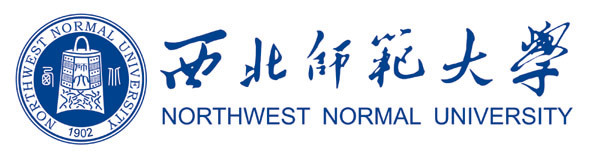 航空服务艺术与管理专业本科人才培养方案（2023版）旅游学院2023年7月16日西北师范大学航空服务艺术与管理专业本科生培养方案（130208TK）一、专业简介    本专业适应国家基础教育改革发展要求，主要培养德智体美劳全面发展，热爱教育事业，具有良好的思想政治素养、道德素养与育人精神，具有健全人格和较好的人文与科学素养，又具有较强的管理能力；既具有现代航空服务与管理的专业理论，又具有现代航空服务专业技能，基础扎实、知识面宽、能力强、素质高、富有求实和创新精神的复合型航空服务与管理专业人才。二、培养目标    航空服务艺术与管理专业培养适应我国民航事业发展，满足航空服务与管理中高端人才需求，德、智、体、美、劳全面发展，既具有良好的人文艺术素养，又能够熟练地运用专业技能为顾客提供优质服务；同时通过文化素质课程、专业外语和专业实习环节等综合素质培养，使学生成为文化素养高、专业技能强，适合航空事业需求的高素质专门人才，以及掌握一定教学技能、教学设计方法，并能够承担航空服务教育培训岗位的培训师。	本专业毕业生在毕业后五年左右预期达到以下目标：目标1: 具有良好的道德素养, 爱国敬业、诚信友善，对航空服务艺术与管理专业和相关职业有强烈的认同感，具有服务国家社会发展、致力于民航业发展、成为优秀从业人员的意愿。目标2: 具有以艺术学与管理学知识和技能为核心，心理学、社会学等学科知识和技能为补充的跨学科知识体系，具备从事民航机上服务管理、民航安全分析预测、机场管理运营、民航市场营销与策划等职业的能力，具备用专业素养与视野发现问题、分析问题、解决问题的能力。目标3: 有强烈的社会责任感，有敢于创新、敢于实践的探索精神，能自觉维护行业规范，遵守法律法规，职业道德水平高。目标4: 能够通过继续深造、学习培训、行业实践等方式成长为航空服务管理中高端人才、创业精英、高级技术人才、高级服务管理者等高级专门人才。目标5: 能够根据社会发展和时代需求，主动适应行业需求和知识更新，采用动态反思和批判性思维，培育持续发展能力，通过不断加强从业技能经验的教授和创新实践，形成适应自我思维方式的综合学习能力，进而实现可持续专业发展。三、毕业要求1.知识要求本专业学生经过4年专业培养，在知识领域应能达到以下要求：1-1工具性知识通过学习《大学生职业生涯与发展规划》、《专业导引课》、《形势与政策》等课程，结合教师课堂指引、行业精英讲座、从业经验分享、专业实习、社会实践、劳动实践等活动，能立足国家经济社会发展，审时度势、脚踏实地、尽责尽力、主动作为，树立正确、务实、合理的择业观，能针对性地进行知识储备，能做好职业生涯规划，有良好的职业操守和高尚的职业追求。通过《大学英语》、《综合英语》、《民航服务英语》、《英语听说》、《中英文应用文写作》等英语课程可双语课程学习，结合学术科技实践、英文科技文献导读、英语竞赛、英语辩论赛、四六级英语水平测试、托业英语考试、国际交流、学年论文、毕业论文等方式，掌握日常英语交际和交流技巧，培养较好的英语阅读能力、写作能力和翻译能力，为继续深造、就业择业、日常交流奠定外语能力基础。1-2专业知识通过《管理学原理》、《艺术学概论》、《现代服务业管理》、《服务心理学》等基础专业课程的学习，初步掌握必须的管理学和艺术学基本理论和知识，培养管理学思维方式，掌握基本艺术学理论和逻辑推理能力。通过《民航服务礼仪》、《民航客舱设备操作与管理》、《民航客舱服务与管理》、《民航服务英语》、《民航客舱安全管理》等专业课程学习，了解航空服务艺术与管理专业的基本理论和知识，拥有专业思维和专业技能，掌握民航客舱设备、民航客舱服务、民航客舱安全的理论知识与实际操作方法，掌握行业前沿动态，具有用专业素养与视野发现问题、分析问题、解决问题的能力。拥有能够将专业知识应用于民航机上服务管理、民航安全分析预测、机场管理运营、民航市场营销与策划等工作的知识素养和能力准备。通过《旅游社会学》、《文化人类学》、《客源国概况》、《艺术批评与鉴赏》等课程的学习，掌握社会学、营销学、地理学、文化学、美学等学科的基础理论和基本知识在旅游专业实践应用和学术研究中的应用与变化，培养形成跨学科知识整合的基本能力，根据兴趣和素质选择提升专业知识和技能，获得用旅游专业思维解决不同学科属性问题的立场和视野。通过《服务心理学》、《文献检索与论文写作》、《中英文应用文写作》等课程学习，结合学年论文写作、毕业论文写作、读书课等具体实践，训练培养将学科知识进行整合的意识及基本能力，初步习得旅游管理专业知识获取、更新、利用和创造的方法和策略，具有用专业技能和方法解决现实问题的思维方式和知识储备。1-3其他相关领域知识通过学习《马克思主义基本原理》《毛泽东思想和中国特色社会主义理论体系概论》《形势与政策》《中国近现代史纲要》《当代世界经济与政治》等课程，参加专题讲座、主题社会实践等手段，养成强烈的家国情怀，能坚定“四个自信”，增强“四个意识”，做到“两个维护”，能积极践行社会主义核心价值观，掌握习近平新时代中国特色社会主义思想。通过学习《思想道德修养与法律基础》《大学生心理健康》《形势与政策》《当代世界经济与政治》等课程，积极参与主题活动、网络培训、主题讲座、课外阅读、公益与志愿活动、社会实践等方式，培育良好的道德意识、品质和行为，树立正确的义务、荣誉、正义、幸福等观念，使其成为道德纯洁、有为中华民族伟大复兴努力奋斗的崇高理想和坚定信念的人。通过学习《大学体育》、《大学生心理健康》、《思想道德修养与法律基础》等课程，参加军事训练、运动会、劳动实践、体育锻炼、体育竞赛、志愿服务、专题讲座、学生工作、心理健康导引与辅导等活动，充分获得大量健康锻炼机会，形成良好的锻炼习惯，保持良好身心健康，为个人学习生活和未来发展奠定坚实的基础。通过《大学美育》、《跨文化交流》、《服务语言艺术》、《文化产品创意设计》等课程获取语言表达和沟通的基本理论知识，结合校园活动、学科竞赛、课堂展示、社会实践、专业技能训练等方式，逐渐掌握较好的语言表达能力和交流能力。2.能力要求本专业学生经过 4 年专业培养，在专业能力方面应能达到如下要求：2-1获取知识的能力熟悉我国航空业发展趋势，具有自主学习、终身学习的理念和方法，具有与时俱进，提升自身专业知识储备和专业技术能力的意识和方法，具有持续成长为高层次航空服务从业人员的潜力。通过读书、文献阅读、学习心得交流等方式，能制定良好的学习计划和学习目标，进而培育能紧跟国家社会发展和学科知识进步的要求，不断提升自身专业素养和坚持学习的良好习惯。2-2实践应用能力具有灵活应用管理学、艺术学、社会学等学科知识和方法分析及解决我国航空业发展实际问题的能力；具有从实践中总结理论问题，用科学和专业思维及方法解决一般问题和特殊问题，并进行理论凝练的能力；具有应用航空服务艺术与管理专业理论和方法思考、剖析问题，应用科学研究方法研究复杂问题的能力。2-3创新创业能力具有专业创新意识，能把握我国航空业发展前沿和未来趋势，具备航空业新业态的学习和创新能力，具有创业意识，具有航空业发展新趋势洞察能力，具有科学创新创业的能力和思维，以及坚忍不拔的创业实践能力，敢于创新并善于创新。能够积极尝试借鉴国际国内先进行业发展理念和经验进行职业生涯规划和创新创业实践。通过项目参观、参加竞赛、项目体验等形式，结合项目设计、项目申报、项目评审等环节的考核与引导，不断优化创新创业思维和创新创业实践，促使其形成反思意识、总结意识和优化意识，并能选择正确的方法实现创新创业能力的提升。2-4其他能力具备良好的汉语写作能力和外语听说读写能力，具有较强的口头和书面表达能力，具有较强的沟通交流能力、组织协调能力、自我展示能力和职业生涯规划能力，具有团队意识和团队协作能力，能较好的适应社会生活，具有较强的就业竞争力，具备用专业知识提供优质专业服务和产品的能力。3.素质要求本专业学生经过 4年专业培养，在综合素质方面应能达到如下要求：    3-1热爱祖国，遵纪守法，拥有过硬的思想政治素质，有正确的政治方向；有良好的道德水平和正确的世界观、人生观和价值观。    3-2有良好团队协作精神、时代精神和国际视野；具备职业认同感、职业责任感和职业素养；身心健康，达到教育部规定的《国家学生体制健康标准》。    3-3掌握艺术学与管理学科的基本理论和系统知识；具有以管理学知识为核心，心理学、社会学等学科知识为补充的跨学科知识体系。    3-4熟悉我国关于航空业发展的方针、政策与法规。    3-5具备良好的自我学习能力；熟练掌握1门外语并具备一定的听、说、读、写、译能力。    3-6具备一定的专业文体撰写能力，较强的语言表达能力和沟通交流能力。    3-7具有创新创业活动所需的基本知识，具有探索精神、创新意识和实践能力以及良好的创新创业素质。四、主干学科管理学、服务学、艺术学、文化学   五、核心（主干）课程旅游学概论、管理学原理、现代服务业管理、服务心理学、艺术学概论、中国文化概论、民航服务礼仪、民航概论、民航客舱服务与管理、综合英语等。六、学制与学位标准学制为4年，学生可在3—6年内完成学业。按计划要求完成学业者，授予艺术学学士学位。七、学分要求学生至少应修满149学分方可毕业。八、教学活动时间、课程学分、学时结构（表1--表2）每学年设置2个学期，共40周，其中教学时间36周（每学期18周），考试时间4周（每学期2周）。课堂教学共92学分，占毕业总学分的61.74%；实践教学52.5学分，占毕业总学分的35.23%，素质拓展与实践创新4.5学分，占毕业总学分的3.03%。1.课堂教学表1  各类课程学分数和课堂教学学时数比例分配表注：学校平台通识课程必修学分中含劳动课程 2 学分，劳动课程不计学时。依照《西北师范大学本科生劳动课程实施办法》执行。2.实践教学实践教学共57学分（含学校平台13.5学分，298课时），其中学院层面设置课堂实践13学分（专业必修7学分，专业任选6学分，共216课时），读书课程2学分，专业实习18学分，学年论文1学分，毕业论文（设计）5学分；素质拓展与实践创新共4.5学分，其中学术科技实践1-4.5学分，学科竞赛1-4学分，社会实践1-4学分，社会实践1-3学分，资格认证2学分。表2  周学时分配表九、课程设置及教学计划表（表3--表7）表3  学校平台通识教育课程教学计划表表4  学院平台学科基础课程教学计划表注：（1）周学时X+Y中，X表示讲授周学时，Y表示实验、实践周学时；（2）讲授学分原则上18学时记1学分，实验学分原则上18学时记0.5学分。表5  专业必修课程教学计划表	（注：学生必须修读2学分“读书课程”。文科专业推荐必读书目不少于50部，艺体类、理工科专业推荐必读书目不少于30部。学生在四年学习期间必须读完，并在方格纸上撰写10到20万字读书笔记（不含标点符号），学院组织师范生导师分组答辩、登载成绩，同时考查学生“钢笔字”书写技能。）表6-4  专业任选课程教学计划表（注：（1）学生必须完成至少13学分选修课程；（2）学生至少选修1门自主学习专业课程，该课程由学生在选修课中自主选择、自主学习慕课或SPOC课程；（3）学生必须完成素质拓展与实践创新模块4.5学分；（4）学分获取依据旅游学院素质拓展与实践创新活动项目设置及学分认定标准和办法。）表7  学院平台专业素质拓展与实践创新教学计划表注：（1）素质拓展与实践创新学分要求学生通过参加“学生创新能力提升计划”、“挑战杯”竞赛、“互联网+”竞赛、专业技能训练、学术科技活动、学科专业竞赛、社会实践、科技实践、发表研究论文、申请专利等方式获得；（2）学生必须完成素质拓展与实践创新模块4.5学分；（3）学生完成“五育”项目考核可置换“素质拓展与实践创新”学分；（4）主持或参加学术科技实践、学术科技活动（如本科生创新能力提升计划、万名英才计划等），院级加1学分，校级加2学分，省级加3学分，国家级加4学分；第一作者发表论文或出版专著，D类成果加1学分，C类成果加2学分，B类成果加3学分，A类成果加4.5学分。可累加；（5）参加各类学科竞赛（如“挑战杯”、职业生涯规划大赛、创新创业大赛、规划设计大赛、英语竞赛、文化产品创意设计大赛等），院级奖励加1学分，校级奖励加2学分，省级奖励加3学分，国家级奖励加4学分，可累加；（6）参加社会实践团、暑期社会实践等，院级加1学分，校级加1.5学分，省级以上加2学分；参加社会实践团、暑期社会实践等获院级奖励加1学分，校级奖励加2学分，省级以上奖励加3学分，可累加；（7）考取教师资格证、人力资源管理师、导游资格证、安检证、托业成绩达405分以上等加2学分，可累加。表8  实践教学计划表注：学生必须完成至少26学分实践课程。十、支撑矩阵（一） 目标矩阵（二）课程矩阵课程简介1、《旅游学概论》课程简介课程编号  323022402  旅游学概论（Introduction to Tourism）课程类型：学院平台，专业必修周学时：3  总学时54学时（讲授54学时）内容提要：《旅游学概论》是国家教育部指定的旅游管理专业的专业必修课	程，是一门具有丰富理论性和较强实践性、多学科交叉特点的综合性学科。	该课程以人类的旅游活动为出发点，以研究旅游三要素（旅游主体、旅游客	体、旅游中介体）及其相互关系为核心，探讨旅游发展的基本规律。通过学	习，使学生能够掌握旅游学的基础理论知识与基本研究方法，培养学生能够	对旅游现实问题进行分析、提出见解、做出判断，从而提高学生思考问题、	分析问题和解决问题的能力，为大学生进一步学习专业其他课程奠定良好基	础。先修课程：/教材：《旅游学概论（第七版）》，李天元，南开大学出版社，2015，第7	版参考书目：[1]谢彦君.基础旅游学，中国旅游出版社，2010[2]William Theobald. 张广瑞等译.全球旅游新论，中国旅游出版社，20012、《管理学原理》课程简介                课程编号：23323001408  管理学原理（Principles of Management）课程类型：学院平台，必修周学时：3  总学时54学时（讲授3学时）内容提要：管理学原理是经济、管理类专业的专业基础课程和核心课程，是	一门系统研究管理过程的普遍规律、基本原理和一般方法的科学。本课程详	细讲解了决策、组织、领导、控制与创新等管理职能的客观规律和实施方法。课程采用课堂讲授及案例分析等教学方式，以课堂教学为主。本课程的任务	是使学生能够系统地掌握管理学的知识体系，能综合运用管理学的基本理论	和方法，并分析和解决管理中的实际问题，为后续专业课程的学习奠定管理	学基础。后续课程主要包括：旅行社经营与管理、旅游目的地管理、旅游人力资源管	理、景区服务与管理、旅游安全与应急管理、住宿业管理、文化遗产管理、	会展策划与管理、餐饮管理等。先修课程：无教材：《管理学》，管理学编写组，高等教育出版社，2019，第1版参考书目：[1]周三多、陈传明，《管理学》，高等教育出版社，2014年第6版。[2][美]斯蒂芬·罗宾斯，《管理学》，中国人民大学出版社，2008年第9	版。[3]文昌、于维英，《西方管理思想发展史》，山东人民出版社，2007年。[4][美]彼得·德鲁克，《管理的实践》， 机械工业出版社，2006年。[5]陈佳贵,《现代企业管理理论与实践的新发展》，经济管理出版社，1998	年。[6]俞文钊、吕晓俊，《学习型组织导论》，东北财经大学出版社，2008年。3、《现代服务业管理》课程简介                课程编号  23323051403  现代服务业管理（Modern Services Management）课程类型：专业平台，必修周学时：2  总学时36学时（讲授36学时）内容提要：通过本课程的教学，了解现代服务业管理的基础知识，掌握服务	生产与运营的基本概念和各项理论、方法，并结合案例讨论使学生熟练掌握	课程规定的内容，充分理解服务经济时代的旅游业、航空业等现代服务业管	理的实际，认知服务活动中经济价值的创造规律，帮助学生树立系统管理观	念和思想，培养学生独立思考的能力，为他们以后从事相关实践工作和理论	研究奠定基础。先修课程：《管理学原理》教材：《现代服务业管理:原理、方法与案例》，马勇，北京大学出版社，	2010，第1版参考书目：[1]《服务管理：运作、战略与信息技术》，[美]桑杰夫·波多洛伊，詹姆	斯·A.菲茨西蒙斯，张金成译，机械工业出版社，2022，第9版[2]《现代服务业管理》，杨柳，中国旅游出版社，2018，第1版4、《服务心理学》课程简介                课程编号   23323051404       服务心理学（Service Psychology）课程类型：学院平台，必修周学时：3  总学时54学时（讲授40学时）内容提要：《服务心理学》是应用心理学的一个重要组成部分，是一门以人	为中心的新兴学科，是服务业与心理学的有机结合。通过本课程的教学，学	生能够全面系统地了解服务心理学的理论知识和分析方法；结合案例讨论，	学生能够熟练地掌握服务情境中各类问题的基本解决方法；树立学生的心理	服务理念；提高学生的心理服务能力，为其今后从事相关实践工作和理论研	究奠定基础。先修课程：《现代服务业管理》教材：《服务心理学》，张等菊，经济科学出版社，2020，第2版参考书目：[1] 《服务心理学》，魏乃昌 魏虹，中国物资出版社，2007，修订本[2] 《消费者行为学》，曹旭平 张丽媛，清华大学出版社，2021，第3版[3] 《民航服务心理学:理论、案例与实训》，杨丽明 廉洁，中国人们大学	出版社，2021年，第2版·数字教材版《艺术学概论》课程简介课程编号   23323051405       艺术学概论（Introduction of Chinese Art）课程类型：学院平台，必修周学时：2  总学时36学时（讲授36学时）内容提要：《艺术概论》是航空服务艺术与管理专业学生必修的专业必修、	学院平台理论课。不仅是研究艺术活动基本规律的课程，也是阐述艺术的基	本性质、艺术活动系统以及艺术种类特点为宗旨的科学体系，同时也是开阔	眼界、增长学识、提高审美能力的一门艺术教育课。通过本课程的学习，使学生了解、掌握人类艺术活动基本规律、基本性	质、艺术活动系统以及艺术门类特点，在此基础上，通过经典作品的解读与	分析，帮助学生加深对艺术作品的理解、掌握艺术作品的鉴赏方法，为学生	更好的学习专业课程起到基础理论支撑作用。先修课程：《旅游学概论》、《管理学原理》教材：《艺术学概论》（精编本），彭吉象著，北京大学出版社，2015年；参考书目：[1]《美的历程》，李泽厚著，天津社会科学院出版社，2001年；[2]《艺术概论》，王宏建著，文化艺术出版社，1999年；[3]《艺术概论》，蒋勋著，生活读书新知三联书店出版发行，2015年;[4]《艺术概论》，吴冰著，延边大学出版社，2015年；[5]《艺术概论》，王耀卿、彭文民主编，武汉大学出版社，2010年第2版。--------------------------------------------------------6、《中国文化概论》课程简介                课程编号  23323051406 《中国文化概论》An introduction to Chinese culture课程类型：学院平台，必修周学时：3  总学时54学时内容提要：《中国文化概论》课程是依据学院人才培养方案开设的专业必修	课程，主要介绍中国文化的基本理论和中国儒家、道家、佛家的文化思想以	及语言文化，对于宏观、理性把握中国传统文化，促进学生树立正确的价值	观念、伦理道德、审美情趣和拓宽提高大学生的素养有重要意义，有助于大	学生了解认识民族自身，了解中国国情，增强民族自信心、自尊心和自豪感，	培养高尚的爱国主义情操，并正确处理传统文化与现代化的关系。该课程主要采用具体知识传授与整体精神把握相结合的方法，注重理论联系	实际，重在学以致用。先修课程：教材：《中国文化概论》，张岱年，方克立，北京大学出版社，2021，修订	版参考书目：[1] 金元浦，《中国文化概论》（第四版），中国人民大学出版社，2020.[2] 钱穆.《中国文化精神》，九州出版社，2012.[3] 许倬云.《中国古代文化的特质》，新星出版社，2006.7、《专业导引课》课程简介课程编号 23323052401 专业导引课（Professional Guidance）课程类型：专业必修周学时：1  总学时18学时（讲授18学时）内容提要：专业导论课是专业的先导性课程，学生可以了解专业，明确以后	的就业方向，提高学习专业课的兴趣。对刚刚进入职业院校开始学习专业知	识的学生来说，专业导论课是一把开启专业学习的钥匙。方便学习者了解行	业现状与新发展动态、专业性质、课程设置、学习内容、学习方法及未来就	业领域和前景，使学生了解行业、企业和专业的基本情况，明确在一定阶段	内专业学习的主要任务，提高学生学习的针对性和目的性。先修课程：教材：《专业导论：专业学习从这里开始》，9787113248376，武昌职业学	院教材编审委员会，中国铁道出版社，201808，第二版参考书目：《专业导论：专业学习从这里开始》，9787113248376，武昌职业学院教	材编审委员会，中国铁道出版社，201808，第二版8、《综合英语Ⅰ》课程简介               课程编号  23323052402  综合英语（Comprehensive English）课程类型：专业平台，任选周学时：3  总学时54学时（讲授54学时）内容提要：综合英语是英语专业基础阶段课程之一，主要传授英语基本知识，	对学生进行全面的、严格的听说读写的基本技能训练，培养学生实际运用的	能力，增强英语语言交际的能力，培养学生良好的学风和正确的学习方法，	培养学生逻辑思维能力和独立工作能力；丰富学生的社会文化知识，增强学	生对英语国家文化的了解，从而增强学生对文化差异的敏感性，为学生升入	高级阶段学习打好扎实的基础。综合英语课以各种题材和体裁的英语现当代语篇为文本，系统讲授语音、词	汇、语法等基础语言知识，帮助学生掌握基本听说技巧，扩大词汇量（基础	阶段应认知词汇5500－6000个，正确而熟练地使用其中3000－4000个最基	本搭配），提高阅读和写作能力（能读懂中等程度的英语原文，阅读速度为	每分钟120－180个单词，理解准确率不低于70％；能在5分钟内速读1000	词左右、中等难度的文章；能在30分钟内写出内容切题、结构严谨、语法	正确的150－200词的短文。）综合英语课侧重交际法教学原则，师生互动	为课堂教学的主要方式。先修课程：《大学英语》 《英语听说》教材：《新编英语教程（学生用书）》 秦秀白,蒋静仪主编 上海外语教育	出版社出版 2020参考书目：[1] 黄源深，虞苏美等主编，《综合英语教程》，高等教育出版社，2008 [2] 杨立民主编，《现代大学英语》，外语教学研究出版社，2021 [3] 李观仪主编，《新编英语教程》，上海外语教育出版社，2019 [4]《高等学校英语专业英语教学大纲》，外语教学研究出版社，上海外语教	育出版社，2020--------------------------------------------------------9、《综合英语Ⅱ》课程简介                课程编号  23323052403  综合英语（Comprehensive English）课程类型：专业平台，任选周学时：3  总学时54学时（讲授54学时）内容提要：综合英语是英语专业基础阶段课程之一，主要传授英语基本知识，	对学生进行全面的、严格的听说读写的基本技能训练，培养学生实际运用的	能力，增强英语语言交际的能力，培养学生良好的学风和正确的学习方法，	培养学生逻辑思维能力和独立工作能力；丰富学生的社会文化知识，增强学	生对英语国家文化的了解，从而增强学生对文化差异的敏感性，为学生升入	高级阶段学习打好扎实的基础。综合英语课以各种题材和体裁的英语现当代语篇为文本，系统讲授语音、词	汇、语法等基础语言知识，帮助学生掌握基本听说技巧，扩大词汇量（基础	阶段应认知词汇5500－6000个，正确而熟练地使用其中3000－4000个最基	本搭配），提高阅读和写作能力（能读懂中等程度的英语原文，阅读速度为	每分钟120－180个单词，理解准确率不低于70％；能在5分钟内速读1000	词左右、中等难度的文章；能在30分钟内写出内容切题、结构严谨、语法	正确的150－200词的短文。）综合英语课侧重交际法教学原则，师生互动	为课堂教学的主要方式。先修课程：《大学英语》 《英语听说》教材：《新编英语教程（学生用书）》 秦秀白,蒋静仪主编 上海外语教育	出版社出版 2020参考书目：[1] 黄源深，虞苏美等主编，《综合英语教程》，高等教育出版社，2008 [2] 杨立民主编，《现代大学英语》，外语教学研究出版社，2021 [3] 李观仪主编，《新编英语教程》，上海外语教育出版社，2019 [4]《高等学校英语专业英语教学大纲》，外语教学研究出版社，上海外语教	育出版社，2020--------------------------------------------------------10、《民航服务礼仪Ⅰ》课程简介课程编号23323052404	民航服务礼仪Ⅰ（Service etiquette of civil aviationⅠ）  课程类型：专业平台，必修周学时：2 总学时：36学时（讲授18学时，实践18学时）内容提要：《民航服务礼仪Ⅰ》是旅游管理（航空服务校企合作培养）专业	的一门重要的专业基础课程。主要是介绍乘务员发型的设计、妆容的塑造、	服饰搭配的原则及乘务员登机前、迎客时、客舱服务时需要运用的礼仪规进	行讲解。学生在掌握民航服务礼仪理论知识的基础上，外塑形象，内强素质，	是理论性和实践性较强的专业基础课程。先修课程：《专业导引课》《综合英语Ⅰ》教材：《民航服务礼仪》王艳霞，王红月，中国民航出版社，2018，第2	版参考书目：[1]王艳霞，旅游交际礼仪，济南：山东大学出版社，2010.[2]王允，张岩松，人际沟通与社交礼仪，北京：清华大学出版社，2015.[3]沟通的艺术，（美）罗纳德B.阿德勒，拉塞尔 F，普罗科特，黄素菲，	李恩译，北京：世界图书出版公司，2015.[4]杨金波，政务礼仪，北京：中华工商联合出版社，2012.[5]牟红，杨梅，旅游礼仪实务•北京：清华大学出版社，2007.[6]周为民，杨桂芹，民用航空服务礼仪，北京：清华大学出版社，2017.[7]盛美兰，民航服务礼仪，北京：中国民航出版社，2015.[8]马晓虹，民航服务礼仪实务，北京：国防工业出版社，2016.[9]洪涛，杨静，空乘人员仪态与服务礼仪训练．北京：旅游教育出;版社，	2017.[10]李爱琴，民航服务礼仪，北京：中国民航出版社，2015.[11]张号全，孙梅．航空面试技巧，北京：化学工业出版社，2017.11、《民航服务礼仪Ⅱ》课程简介课程编号23323052405	民航服务礼仪Ⅱ（Service etiquette of civil aviationⅠ）  课程类型：专业平台，必修周学时：2 总学时：36学时（讲授18学时，实践18学时）内容提要：《民航服务礼仪Ⅰ》是旅游管理（航空服务校企合作培养）专业	的一门重要的专业基础课程。主要是介绍乘务员发型的设计、妆容的塑造、	服饰搭配的原则及乘务员登机前、迎客时、客舱服务时需要运用的礼仪规进	行讲解。学生在掌握民航服务礼仪理论知识的基础上，外塑形象，内强素质，	是理论性和实践性较强的专业基础课程。先修课程：《民航服务礼仪Ⅰ》教材：《民航服务礼仪》王艳霞，王红月，中国民航出版社，2018，第2	版参考书目：[1]王艳霞，旅游交际礼仪，济南：山东大学出版社，2010.[2]王允，张岩松，人际沟通与社交礼仪，北京：清华大学出版社，2015.[3]沟通的艺术，（美）罗纳德B.阿德勒，拉塞尔 F，普罗科特，黄素菲，	李恩，译，北京：世界图书出版公司，2015.[4]杨金波，政务礼仪，北京：中华工商联合出版社，2012.[5]牟红，杨梅，旅游礼仪实务•北京：清华大学出版社，2007.[6]周为民，杨桂芹，民用航空服务礼仪，北京：清华大学出版社，2017.[7]盛美兰，民航服务礼仪，北京：中国民航出版社，2015.[8]马晓虹，民航服务礼仪实务，北京：国防工业出版社，2016.[9]洪涛，杨静，空乘人员仪态与服务礼仪训练．北京：旅游教育出;版社，	2017.[10]李爱琴，民航服务礼仪，北京：中国民航出版社，2015.[11]张号全，孙梅．航空面试技巧，北京：化学工业出版社，2017.12、《民航概论》课程简介                课程编号  23323051406 民航概论 （An Introduction to Civil Aviation）课程类型：专业平台，必修周学时：2  总学时36学时（讲授36学时）内容提要：《民航概论》是航空服务艺术与管理专业的专业基础课，学生通	过学习本门课程，了解民用航空的发展历史及我国航空运输的发展及机构设	置、掌握航空运输的基础知识、飞机结构、客货运输的程序方法、机场建设、	适航管理等专业知识，为从事航空运输工作奠定专业理论基础。先修课程：《民航服务礼仪》教材：《民航概论》，陈浩然，中国民航出版社，2018，第1版参考书目：[1]《乘务员基础教程》李永 主编，北京：中国民航出版社，2013年版[2]《民航基础知识教程》李永 主编，北京：中国民航出版社，2006年版[3]《民航机场地面服务概论》朱天柱 主编，北京：中国民航出版社，2006	年版[4]《民航概论 》刘得一 主编，北京：中国民航出版社，2006年版[5]《中国民用航空志》编辑委员会，北京：中国民航出版社，2007——2013[6]《中国民航年谱》李军 主编，北京：中国民航出版社，2012[7]《简明中国发展史》李永 主编，北京：中国民航出版社，2013《英语听说Ⅰ》课程简介课程编号：23323051407    英语听说：English Speaking and Listening课程类型：专业平台，必修周学时：3 总学时3学时（讲授3学时）内容提要：通过本课程的学习，使本科生了解英语的基本音标知识，培养学	生借助音标读单词的能力，培养学生听懂英语日常对话和简短的英文报告，	能通顺标准地朗读英文，能用英语进行日常对话，具备基础的英语听，说，	读，写，译的能力。教材：《英语听力的逻辑》，周娜，中国纺织出版社，2015，第一版参考书目：Tuesdays with Morrie，Mitch Albom, Random House, New York, 199714、《英语听说Ⅱ》课程简介课程编号：23323052408  英语听说：English Speaking and Listening课程类型：专业平台，必修周学时：3 总学时3学时（讲授3学时）内容提要：通过本课程的学习，使本科生了解英语的基本音标知识，培养学	生借助音标读单词的能力，培养学生听懂英语日常对话和简短的英文报告，	能通顺标准地朗读英文，能用英语进行日常对话，具备基础的英语听，说，	读，写，译的能力。教材：《英语听力的逻辑》，周娜，中国纺织出版社，2015，第一版参考书目：Tuesdays with Morrie，Mitch Albom, Random House, New York, 199715、《民航服务英语I》课程简介课程编号 23323052409  民航服务英语 (English for Civil Aviation Service)课程类型：专业平台，必修周学时：2  总学时36学时 （讲授36学时）内容提要：该课程为系列课程，分为《民航服务英语I》和《民航服务英语	Ⅰ》，内容围绕民航服务的基本流程和情景展开，总共16个单元，每单元	设计一个情景，16个情景构成一部从订票到出港的旅行情景剧。通过本课程	的教学，培养学生实际运用英语的能力，加强学生民航服务的基本技能，使	学生在语言能力及专业知识方面具备今后从事民航服务工作所需要的基本	能力和素养。先修课程：《综合英语》教材：《民航服务英语》（上），丁国声，中国民航出版社，2019，第1	版参考书目：[1]《民航服务英语》（上），俞涛，中国民航出版社，2013，第2版[2]《旅游英语教程》，修月祯，清华大学出版社，2010，第1版 16、《民航服务英语Ⅱ》课程简介课程编号 23323052410 民航服务英语 (English for Civil Aviation Service)课程类型：专业平台，必修周学时：2  总学时36学时 （讲授36学时）内容提要：该课程为系列课程，分为《民航服务英语I》和《民航服务英语	Ⅱ》，内容围绕民航服务的基本流程和情景展开，总共16个单元，每单元	设计一个情景，16个情景构成一部从订票到出港的旅行情景剧。通过本课程	的教学，培养学生实际运用英语的能力，加强学生民航服务的基本技能，使	学生在语言能力及专业知识方面具备今后从事民航服务工作所需要的基本	能力和素养。先修课程：《民航服务英语I》教材：《民航服务英语》（下），丁国声，中国民航出版社，2019，第1版参考书目：[1]《民航服务英语》（上），丁国声，中国民航出版社，2019，第1版[2]《民航服务英语》（下），俞涛，中国民航出版社，2013，第2版[3]《旅游英语教程》，修月祯，清华大学出版社，2010，第1版 17、《民航客舱设备操作与管理 》课程简介                课程编号23323052411  民航客舱设备操作与管理(Operation and Management of Civil Aviation Cabin Equipment)课程类型：专业平台，必修周学时：3  总学时54学时（讲授42学时、实践12学时）内容提要：《民航客舱设备操作与管理》是民航服务艺术与管理的专业必修课程，本课	程主要介绍了飞机制造概况、波音飞机、空客飞机、客舱应急设备、其他机	型等。让学生在学习过程中充分认识到科学的操作客舱设备的重要性，同时	掌握当前世界主流机型的客舱服务设备和客舱应急设备的使用方法和注意	事项,理论与实践相结合从而使学生具备成为一名合格乘务员的基本素养，	为后续客舱服务和安全管理理论课程的学习打下坚实的基础。先修课程：《专业导引课》《民航服务礼仪Ⅰ》《民航服务礼仪Ⅱ》 《民	航概论 》《民航服务英语Ⅱ》《民航法律法规基础》     教材：《《民航客舱设备操作与管理》，郝玉萍，中国民航出版社，2018，	第2版参考书目：[1]  周为民、苗俊霞，《民用航空客舱设备教程》，清华大学出版社，2014 	年出版；[2]  张丽，《客舱设备运行及管理》，旅游教育出版社，2007 年出版；[4]  何佩，《客舱安全与应急处置》，中国民航出版社，2007 年出版；[5]  国航乘务员培训教材, 空客 320 机型飞行乘务员学习材料；[6] 《中国国际航空公司乘务员手册》[7]  《中国东方航空公司乘务员手册》18、《民航客舱服务与管理》课程简介课程编号  23323052412  民航客舱服务与管理（Service and Management of 	Civil Aviation Cabin）课程类型：专业平台，必修周学时：54 总学时：54（讲授36学时、实践18学时）内容提要：《民航客舱服务与管理》是民航服务专业核心课程之一，也是综	合性极强的一门应用型课程，本课程主要讲解了乘务人员在航前准备阶段、	实施阶段、空中服务阶段、航后讲评阶段，简称“飞行四阶段”的服务工作	流程及要点，本课程第一学期主要讲授航前个人业务及物品的准备及注意事	项，起飞前客舱设备、机上卫生、机供品、餐食等的检查。通过理论知识的	讲解和实操模拟演练，练就学生的服务技能，提高学生的服务意识及水平。	先修课程：《客舱安全与应急处置》教材：《民航客舱服务与管理》，总策划 焦殿成，主编 刘婀娟，中国民航	出版社，2018，第1版参考书目：[1]刘艳华.沟通心理学.天津:天津科学技术出版社，2017.[2]杨秀君.心理素质与人生:哈佛心理手记.上海:华东师范大学出版社，	2016.[3]〔美〕戴尔·卡耐基(Carnegie.D.).卡耐基沟通的艺术与处世智慧.北京:	中国 华侨出版社，2012.[4]王建荣·茶道:从喝茶到懂茶.南京:江苏凤凰科学技术出版社，2016.[5]张作俭.管理心理学.北京:科学技术文献出版社，2004.[6]陈玲.心理学的诡计.北京:新世界出版社，2010.[7]宋豫书.服务精神.北京:中国纺织出版社，	2016.[8]常丹，快乐服务，北京:中国纺织出版社，2008.19、《民航客舱安全管理》课程简介课程编号 23323052414  民航客舱安全管理（Aircraft Cabin Safety and 		Management）课程类型：专业平台，必修周学时：54  总学时54学时（讲授42学时）内容提要：《民航客舱安全管理》是为学院专业平台必修课是研究旅游管理	（航空服务校企合作培养）专业的重要导引性课程。新中国从初创起就强调	“安全第一”，乘务组保证客舱安全是民航安全的重要组成部分。本课程结	合中国最新的CCAR-121-R7运行规章和国内各大航空公司乘务员手册，以国	际及国内安全运行规章为主导，进行详尽地诠释。课程主要介绍了民航安全	管理体系概述、国际民航组织对客舱安全运行的要求、中国民航规章对客舱	乘务员的要求、客舱乘务员安全职责、客舱安全运行程序、客舱乘客安全管	理、航空器内的非法行为及处置、机上急救等。对客舱安全运行规则结构、	客舱应急处置等问题特别给予重点讲述。先修课程：《民航服务礼仪》 《民航客舱设备操作与管理》 《民航客舱服	务与管理》 《民航概论》 《民航法律法规》教材：《民航客舱安全管理》，总策划 焦殿成，主编 王秀英，中国民航出	版社，2018，第5版参考书目：[1]中华人民共和国民用航空法(修正版)，2017[2]公共航空旅客运输飞行中安全保卫工作规则(CCAR-332-R1)2016.[3]大型飞机公共航空运输承运人运行合格审定规则(CCAR-121-R5)，2017[4]中国民用航空人员医学标准和体检合格证管理规则		(CCAR-67FS-R1)，2001[5]中国民用航空危险品运输管理规定(CCAR-276-R1)，2016[6]关于旅客手提行李程序的咨询通告(AC-121-20)2006.[7]大型飞机公共航空运输承运人机载应急医疗设备配备和训练		(AC-121-102)，2005[8]关于规范航空运输承运人飞行前准备的咨询通告	(AC-121FS-23)，2007[9]航空运营人安全管理体系的要求[8]大型飞机公共航空运输承运人机载应急医疗设备配备和训练		(AC-121-102)2005[11]大型飞机公共航空运输承运人和小型航空器商业运	输运营人酒精检测程序(AP-121/135-FS-001)[9]国际民航组织安全管理手册2006[10]关于在航空器内的犯罪和其他某些行为的公约(Doc，8364号文件)1963，	东京[11]关于制止非法劫持航空器的公约(Doc，8920号文件)，1970，海牙[12]关于制止危害民用航空安全的非法行为的公约(Doc，8966号文件)1970	 [13]李宣论客舱安全与管理，安全管理网2009[14]中国民用航空局，中国民航大学，民航客舱安全读本，北京:中国民航	出版社2016.[15]梁秀荣，民航客舱安全管理(第二版)，北京:中国民航出版社，2013.20、《民航法律法规基础》课程简介                课程编号 23323052413  民航法律法规基础（Foundation of Civil Aviation Laws and Regulations）课程类型：专业平台，必修课程周学时：3  总学时36学时（讲授36学时）内容提要：《民航法律法规基础》是航空服务艺术与管理专业必修课，该课程是根据我	国民航业发展的特点和国家有关部门最新颁布的法律法规和相关政策，主要	针对我国民航法律法规发展的新特点，对于我国民用航空的发展情况进行了	内容的编写。包括民航法规概述、空中航行法律制度、民用航空器管理法律	制度、民用航空人员管理法律制度、民用机场管理法律制度、航空运输合同、	航空器对地面第三人损害的赔偿责任、民用航空安全保卫法律制度。先修课程：《专业导引课》《民航服务礼仪Ⅰ》 《民航服务礼仪Ⅱ》  教材：《民航法律法规基础》，聂颖，机中国民航出版社，2018，第1版参考书目：[1] 崔祥建，吴菁，成宏锋编著，《民航法律法规与实务》，旅游教育出版	社，2016 年；[2] 赵林编著，《航空法规》，化学工业出版社，2014 年。21、《民航商务运营管理》课程简介                课程编号 23323052415 民航商务运营管理 （Business Operation 	Management for Civil Aviation）课程类型：专业平台，必修周学时：2  总学时36学时（讲授36学时）内容提要：《民航商务运营与管理》是航空服务艺术与管理的专业必修课程。	该课程是以民航商务岗位重要的业务知识为主要内容，针对大学本科课程中	对民航专业知识的学习需要而开设的。让学生在学习过程中能够充分地认识	到民航商务运营与管理的重要性，同时掌握不同民航商务部门的专业知识，	并能灵活运用于民航商务部门的运营管理实践，提升学生综合职业素养，为	入职打下坚实的基础。先修课程：《民航服务礼仪》、《民航概论》、《民航客舱设备操作与管理》、	《民航客舱服务与管理》教材：《民航商务运营管理》，邱宁，中国民航出版社，2018，第1版参考书目：[1]《民航概论》陈浩然 主编，北京：中国民航出版社，2018，8[2]《乘务员基础教程》李永 主编，北京：中国民航出版社，2013年版[3]《民航基础知识教程》李永 主编，北京：中国民航出版社，2006年版[4]《民航机场地面服务概论》朱天柱 主编，北京：中国民航出版社，2006	年版[5]《中华人民共和国民用航空法》(修正版)[6]《夏兴华，民用航空法释义》曹三明，沈阳:辽宁教育出版社，1996.[7]《中国民航年谱》李军，北京:中国民航出版社，2012.[8]《中国口岸管理工作实务指南》王强，李耕耘，顾珩，北京:中国人民	公安大学出版社2012.[9]《中国民航年谱》李军主编，北京：中国民航出版社，2012[10]《简明中国发展史》李永主编，北京：中国民航出版社，201322、《大学美育》课程简介课程编号  23323052601  《大学美育》（Aesthetic Education）课程类型：专业平台，限选 周学时：36  总学时36学时（讲授36学时）内容提要：《大学美育》是学院专业任选课，美育和美学理论知识是高等学校对学生实施审美教育的基础环节。本课程让学生比较系统地了解马克思主义美学的基本原理，以及美育的意义、任务；通过对音乐、美术、舞蹈等艺术鉴赏，普及艺术的基本知识，使学生初步树立正确、进步的审美观，培养高尚、健康的审美理想和审美情趣，发展对美的事物的感受力、鉴赏力、创造力，提高在审美欣赏活动和审美创造活动中陶冶情操、完善人格、进行自我教育的自觉性。先修课程：《艺术学概论》、《中国文化概论》、《民航服务礼仪》 教材：《大学美育》主编 黄高才，北京大学出版社，2018-05-01，第1版参考书目：[1]仇春霖主编.大学美育[M].北京：高等教育出版社，2004，4[2]许自强主编.美学基础.[M].北京：首都经济贸易大学出版社，2004[3]朱红主编.美育. [M].北京：人民卫生出版社，200323、《航空职业思想道德教育》课程简介                课程编号  23323052602  运营管理（Operation Management）课程类型：专业平台，任选周学时：2  总学时36学时（讲授36学时）内容提要：《航空职业思想道德教育》是航空艺术与管理专业的专业任选课	程。通过本课程的教学，使本科生在了解中国民航行业的发展成就特点的基	础上，清醒认识到航空职业道德教育的重要性和意义，提高学生对于职业道	德、社会主义职业道德、民航职业道德的认知，提高民航党政领导干部、民	航专业技术人员、民航运输服务人员、民航财物人员等明岗职工队伍的整体	思想素质和职业道德。以马列主义毛泽东思想为指导，以《新时代公民道德	建设实施纲要》为规范，吸收行业内外关于思想素质和职业道德建设研究新	成果，运作案例分析，并结合案例讨论，帮助学生培养良好的思想素质和良	好的职业道德，为他们以后从事民航相关实践工作和理论研究奠定坚实的基	础。先修课程：《民航法律法规基础》教材：《民航职业道德建设》，张凤，社会科学文献出版社，2018，第5	版参考书目：[1] 《思想品德修养与职业道德》，胡克培，北京大学出版社，2005，第1	版[2] 《民航职业道德》，陈曦，吴卫锋，李艳华，中国民航出版社，2011，	第1版[3].《新时代公民道德建设实施纲要》，中共中央、国务院印发，2019年	10月27 日实施[4].《思想品德与职业道德修养》，王雅新，刘玉红，李长智，东北大学出	版社，2003，第1版24、《旅游社会学》课程简介                课程编号  323001603  旅游社会学（Tourism Sociology）课程类型：专业平台，任选周学时：2  总学时36学时（讲授36学时）内容提要：《旅游社会学》课程作为旅游学与社会学的交叉学科，将旅游现	象置于社会这个大的背景之下，运用社会学的理论及研究方法来深入探讨影	响旅游发展的社会力量。着重从旅游动机与体验系统、旅游吸引物系统、旅	游话语系统等方面入手，理解旅游运行机制。为《旅游学概论》、《旅游目	的地管理》等课程知识体系提供不同的学科视野，也为《旅游人类学》、《旅	游文化学》、《旅游哲学》等课程的知识体系互为补充。使学生了解旅游相	关领域的前沿动态，培养并训练学生的学术研究能力和职业发展潜力。先修课程：《旅游学概论》、《文化人类学》教材：《旅游社会学》，王宁等编著，南开大学出版社，2008，第1版参考书目：[1] 理查德沙普利著.《旅游社会学》（第1版），商务印书馆，2016.[2] 科恩.《旅游社会学纵论》（第1版），南开大学出版社，2007[3] 陈国生，刘军林.《旅游社会学概论》（第1版），中国旅游出版社，	2020[4]陈国生《旅游社会学原理与应用》（第1版），格致出版社，2011[5]尹德涛《旅游社会学研究》（第1版），南开大学出版社，200625、《中华茶艺文化》课程简介                课程编号  23323052607  中华茶艺文化（Chinese Tea Culture）课程类型：专业平台，任选周学时：2  总学时36学时（讲授18学时，实践18学时）内容提要：课程通过对茶叶源流、种类、功效、保存方法以及世界不同地域	茶俗的介绍，使学生掌握绿茶、白茶、黄茶、乌龙茶、红茶、黑茶和花茶的	具体特征，了解如何鉴别茶叶优劣，掌握冲泡方法，选好水、用好器、品好	茶，完美展现名茶的干茶、茶汤、叶底，帮助学生快速从茶叶门外汉进阶为	茶道高手，成为一个真正懂茶的人。先修课程：《饮食文化》教材：《茶艺基础》，张涛，范宗建，广西师范大学出版社，2022参考书目：[1] 《茶艺－从入门到精通》，中国华侨出版社，2012-11[2] 《识茶、鉴茶、品茶》，中国华侨出版社，2011-07[3] 《茶经》，中国华侨出版社[4] 《茶道》，中国华侨出版社26、《形体与体能训练I》课程简介                课程编号  23323052605 形体与体能训练I （shape and fitness）课程类型：专业平台，任选周学时：2 总学时36学时（讲授6学时、实训30学时）内容提要：《形体与体能训练I》是航空服务艺术与管理专业的专业基础课，	是从事民航乘务员及安全员岗位工作的实训课程。通过本课程的学习，使学	生掌握形体训练的基本知识及方法，提高学生身体的协调、控制及表现能力，	让他们在感受姿态美、形体美的同时，提高对美的鉴赏能力，培养学生不怕	苦不怕累的精神风貌，培养学生高雅的气质和风度。针对民航初任安全员考	核标准进行系统的训练，令学员达到行走站立统一规范、亲切自然的姿态标	准，使学员真正的具备安全员所需的能力，并为其后续学习《客舱服务》课	程作前期准备。先修课程：《民航服务礼仪》教材：《新编空乘人员形体课教程》，朱益民、李永，中国民航出版社，2018，	第1版教材：《航空安全员体能训练实用教程》，王旭浩，中国民航出版社，2018，	第1版参考书目：[1]《形体训练(高等职业教育"十- -五'规划教材,高职高专旅游类教材系	列)》，科学出版社，王振超薛月.[2]《舞蹈》，西安音乐学院出版社，高倩[3]《形体训练教程》， 高等教育出版社， 刘志红[4]《民航体能训练》于海亮 清华大学出版社 2018，第一版[5]《身体素质训练法》人民体育出版社，1999年[6]《运动训练学——体育学院成人教育指定川主要教材》，人民体育出版	社，1999年7月3                                                                    27、《文化人类学》课程简介                课程编号  23323052606    文化人类学（Cultural Anthropology）课程类型：专业平台，任选周学时：2  总学时36学时（讲授36学时）内容提要：《文化人类学》课程建立在人类学学科的知识体系之上，以“文	化”为视角，重点考察社会文化活动过程中的人、群体、企业、机构、活动	与现象等，探索社会生活过程中人与人之间的关系、地与人之间的关系、物	与人之间的关系，为《旅游学概论》《艺术学概论》《中国文化概论》等课	程知识体系补充提供综合性人文学科视野，使学生了解现代服务业相关领域	前沿动态，培养并训练学生的现实问题研究能力和职业发展潜力。先修课程：《旅游学概论》《艺术学概论》《中国文化概论》教材：《生产与运作管理》，陈荣秋，马士华，机械工业出版社，2017，第	5版《文化人类学教程，孙秋云，北京大学出版社，2017，第2版参考书目：[1]《文化人类学》，林惠祥，商务印书馆，2017.[2]《文化人类学》，，卡罗尔·恩贝尔，商务印书馆，2021，第13版.28、 《跨文化交流》课程简介                课程编号  23323052613  跨文化交流（Cross-culture Communication）课程类型：专业平台，任选周学时：2  总学时36学时（讲授36学时）内容提要：本课程为学院专业平台任选课，是在航空服务艺术与管理学科下	所开设的课程。符合全球化背景下，各学科和专业的大学生必须学会跨文化	交流，在心理和技能方面做好准备。宏观上，符合本专业学生的培养目标，	即航空服务艺术与管理专业培养适应我国民航事业发展，满足航空服务与管	理中高端人才需求，德、智、体、美、劳全面发展，既具有与国际人士打交	道、面对国际乘客进行优质服务的全能型人才。微观上，每位学生都要在全	球化的背景下成长和成才，学习跨文化交流的知识、掌握良好的技能对于每	一个个体都有深远的意义。跨文化交流，是现代人必须学会的一项基本功。先修课程：《中国文化概论》《文化人类学》《中外民俗与文化》教材：《跨文化交流》，蔡青主编，清华大学出版社和北京交通大学出版社，	2018，第1版。参考书目：《跨文化交流的建构与实践》，【美】米尔顿·J·贝内特编著，北京	大学出版社，2012年第1版。[2] 《跨文化交流学》,刘珺著，文化艺术出版社，2021年，第1版。[3] 《文化人类学概论——跨文化交流教程》（英文版），雷静等著，清华	大学出版社，2020年第1版。[4] 《跨文化交流》，陈建翔，俞娟主编，东南大学出版社，2022年第1	版。 29、《教学设计理论与方法》课程简介                课程编号  23323052608  课堂教学技能实训（Principles and Methods of 		Instructional Design）课程类型：专业平台，任选周学时：2  总学时36学时（讲授18学时，实践18学时）内容提要：通过本课程的学习，学生能够掌握教学设计的基本原理，学会应	用系统方法，从整体上设计、应用、评价各种教学资源与教学过程，提高教	学设计的理论水平和实践操作能力。1、关注了解教学设计基本概念和基本思想，了解当前国内外教学设计的研	究热点和发展趋势。2、掌握教学设计的基本原理，具有应用系统方法分析教学问题和解决教学	问题的能力。3、掌握各种教学资源和过程的设计、应用和评价的基本方法，并能借助各	种设计模式和操作表格，联系实际，参加实践，具有教学设计综合运用能力	和实践操作能力。4、激发学生对教学设计的学习兴趣，使学生形成有意在我国教育和教学领	域中去实践和创新的情感。    先修课程：《课程与教学基本原理》教材：《教学设计理论与实践》，钱玲，喻潜安编著，教育科学出版社，2012，	第1版参考书目：[1] R.M.加涅，W.W.韦杰等.《教学设计原理》（第5版修订版），华东师	范大学出版社，2018.[2] 李松林，巴登尼玛著.《新课标教学设计原理与方法》（第1版），人	民教育出版社，2014[3]谢幼如，柯清超，尹睿.《教学设计原理与方法》（第1版），高等教育	出版社，201630、《影视艺术赏析》课程简介                课程编号  23323052609  影视艺术赏析（Film and Television Art Appreciation 	and Criticism）课程类型：专业平台，任选周学时：2  总学时36学时（讲授36学时）内容提要：通过本课程的教学，使航空服务艺术与管理专业的本科生了解影	视艺术的理论知识、影视艺术类型阐析、影视艺术发展史、影视艺术鉴赏与	批评等方面的内容。并能够把握影视基本特征、传媒特性和发展趋势。本课	程以理论与实践相结合的方法，从理论入手，进入影视的具体形态，再到影	视鉴赏、批评的实践层面，使学生在掌握影视艺术基本原理的基础上，增强	影视审美能力和批评能力。先修课程：《艺术批评与鉴赏》教材：《影视艺术概论》，周星主编，高等教育出版社，2007，第1版参考书目：[1] 《影视艺术学》，盘剑，浙江大学出版社，2018，第1版。[2] 《影视艺术欣赏》，陈思慧主编，清华大学出版社，2011，第1版。[3]《影视艺术鉴赏学》，孙宜君，中国广播影视出版社，2002年，第1版。[4]《看电影的艺术》，【美】丹尼斯·W·皮特里，北京大学出版社，2020	年，第8版。31、《面试技巧》课程简介                课程编号  23323052610  模拟面试（Mock interview coaching）课程类型：专业平台，任选周学时：2  总学时36学时（讲授10学时）内容提要：航空服务艺术与管理专业的一门专业基础任选课程。是通过为学	生安排仿真面试现场，实践面试流程，让学生亲身感受面试全过程。模拟面	试的整个过程力求达到真实面试的效果，面试结束后，教师现场为面试学生	分析其表现，并提出改进建议。同时，模拟面试还会指导其他个如：简历指	导 、职业就业指导、面试心理调节等。先修课程：《专业导引课》 《民航服务礼仪Ⅰ》 《民航服务礼仪Ⅱ》《民	航概论 》《民航服务英语Ⅰ》 《民航服务英语Ⅱ》教材：《结构化面试》，良师研究院，中国人民大学出版社，2018，第3	版参考书目：[1] 《简历写作与求职通关一册通》，武承泽，人民邮电出版社，2022，第	2版[2] 《公务员面试》，李永新，人民日报出版社，2020，第1版32、《形体与体能训练II》课程简介                课程编号  23323052611 形体与体能训练II （shape and fitness）课程类型：专业平台，任选周学时：2 总学时36学时（讲授6学时、实训30学时）内容提要：《形体与体能训练II》是以民航乘务员国家职业标准为依据，	以职业活动为导向，以职业技能标准为核心，在总结多年教学训练实践活动	基础上，遵循形体训练课程建设的客观规律，对航空服务艺术与管里专业学	生形体的专业知识、训练内容以及形体动作的标准及要求等方面都提出了具	体要求。注重对学生操控肢体动作的能力训练。结合教材以及教学任务，分	别从形体姿态基础训练（头肩、颈背、臂腿、足踝的组合训练）、地面组合	练习、芭蕾基础训练、形体塑造（瑜伽）、常见的形体缺陷与矫正训练、正	确认识健康与肥胖（正确审视自己）几个模块来培养学生以高素质人才发展，	结合民航初任安全员考核标准要求，针对性进行民航安全员系统训练，使学	生达到出任安全员职业素质要求，使学员真正的具备航空公司安全员所需的	能力。先修课程：《民航服务礼仪》、《形体与体能训练I》教材：《新编空乘人员形体课教程》，朱益民、李永，中国民航出版社，2018，	第1版教材：《航空安全员体能训练实用教程》，王旭浩，中国民航出版社，2018，	第1版参考书目：[1]《形体训练(高等职业教育"十- -五'规划教材,高职高专旅游类教材系	列)》，科学出版社，王振超薛月.[2]《舞蹈》，西安音乐学院出版社，高倩[3]《形体训练教程》， 高等教育出版社， 刘志红[4]《形体训练 与舞蹈编导基础(全国普通高等学校音乐学教师教育本科专	业教材)》，上海音乐出版社， 田培培[5]《民航体能训练》于海亮 清华大学出版社 2018，第一版[6]《运动训练学一一体育学院指定通用主要教材》，人民体育出版社，1999[7]《力量训练与运动机能强化指导》，王保成，陕西人民教育出版社，199333、《客源国概况》课程简介               课程编号  23323052612  客源国概况（An Overview of Source Countries）课程类型：专业平台，任选周学时：2  总学时36学时（讲授32学时,线上讨论或实践4学时）内容提要：通过本课程的教学，以世界主要旅游国家为视角，重点介绍、研	究中国主要客源国家和地区的自然地理、历史人文、政治经济、文化、民俗、	旅游业等内容的学科。本课程的基本任务是扩大学生的知识面，使学生对我	国主要客源国（地区）的政治、经济、文化、民俗、旅游业以及地理、人文	概况等有一个全面的、准确的认识和了解。本门课程理论联系实践，注重学生职业能力的培养。本课程开设的目的在于	让学生认识、了解中国旅游客源国或地区的基本概况，从而使专业结构知识	更加全面和合理。扩大学生知识储备，培养学生独立思考的能力，为他们以	后从事相关实践工作和理论研究奠定基础。先修课程：《旅游学概论》教材：《中国旅游客源国/地区概况》（第8版），王兴斌，旅游教育出版	社，2019.10，第8版。参考书目：[1]黄明亮，中国旅游客源国（地区）概况（第二版），科学出版社，2016.[2]朱英，聂红，《客源国概况（双语）》，重庆大学出版社出版，2021.[3]金丽娟，《旅游客源国（地区）概况》，北京大学出版社出版，2019.[4]周凤杰，《客源国（地区）概况》（第2版），机械工业出版社出版，	2021.[5]丁勇义，《中国旅游客源国概况》，清华大学出版社，2019.34、《艺术批评与鉴赏》课程简介                课程编号  23323052617  艺术批评与鉴赏（Art Criticism and Appreciation）课程类型：专业平台，任选周学时：2  总学时36学时（讲授36学时）内容提要：通过本课程的教学，使本科生了解中国和西方主要的艺术批评理	论和流派，并学会将理论应用于艺术作品的鉴赏，从整体上增强当代大学生	的艺术素养，提升审美能力。西方艺术批评主要集中于对于古希腊、古罗马、	意大利文艺复兴时期、巴洛克时期、新古典主义和浪漫主义以及德国的理想	主义哲学等艺术批评理论，中国的艺术批评按照历史的演进，了解各朝代的	艺术批评风格、特征和理论要点。通过对比中西方艺术批评的异同，形成对	艺术的整体认知和深刻了解。先修课程：《中华茶艺文化》《跨文化交流》《影视艺术赏析》教材：《艺术批评原理与写作》，王洪义，北京大学出版社，2022，第2	版.参考书目：[1] 《艺术批评史》，【意】廖内洛·文杜里，商务印书馆，2002年，第1	版。[2] 《艺术批评学》，黄宗贤等，河北美术出版社，2008年，第1版。[3]《中国艺术批评史》，凌继尧，上海人民出版社，2011年，第1版。[4] 《艺术史批评术语》，【美】罗伯特·S·纳尔逊，2022年，第1版。35、《安全防范与应急管理 》课程简介                课程编号  23323052614  旅游应急管理（Tourism Emergency Management）课程类型：专业平台，任选周学时：2  总学时36学时（讲授36学时）内容提要：通过本课程的教学，使本科生了解旅游安全与应急管理的基础知	识，掌握旅游安全与应急管理的基本概念和旅游安全与应急工作的理论、方	法，并结合案例讨论使学生熟练掌握课程规定的内容，帮助学生树立安全与	应急观念和思想，培养学生独立思考的能力，为他们以后从事相关实践工作	和理论研究奠定基础。先修课程：《管理学原理》教材：《旅游应急管理》，谢朝武，中国旅游出版社，2013，第1版，ISBN：	9787503247880参考书目：[1] 《旅游安全管理》，孔邦杰著，格致出版社，2015，第1版，ISBN：	9787543225596[2] 《旅游安全管理——有效地管理旅行风险与安全的策略》，[美]彼得·E.	塔洛著 |李秀清 林虹 译，商务印书馆，2018，第1版，ISBN:9787100166362[3]《中国旅游安全救援体系构建研究》，翟向坤著，旅游教育出版社，2012	年8月，第1版，ISBN：978756372464236、《中英文应用文写作》课程简介课程编号  23323051615  中英文应用文写作（Practical Writing）课程类型：专业平台，任选周学时：2  总学时36学时（讲授36学时）内容提要：通过本课程教学，可以使学生掌握中英文应用文写作的基础知识	和技能，注重中英文应用文写作能力的培养和训练。本课程突出日常工作、	学习和生活中比较常用的应用文，将重点放在常用的文体上，讲深讲透，并	且利用新近的、大篇幅的例文，有助于学生对各种应用文体的把握和运用。先修课程：《综合英语》教材：《应用文写作（第五版）》，夏晓鸣，张剑平，首都经济贸易大学出	版社，2018，第5版。参考书目：[1]《新编现代应用文写作与范例大全》，刘畅，清华大学出版社，2019年，	第2版。[2]《李特－布朗英文写作手册》，（英）福勒，阿伦，北京大学出版社，	2007年，第1版。37、《课程与教学基本原理》课程简介                课程编号  23323052616    课程与教学基本原理（Basic Principles of Curriculum and Instruction）课程类型：专业任选周学时：2  总学时36学时（讲授36学时）内容提要：课程与教学理论发展及各课程理论、教学理论流派形成的背景和	主要观点；不同取向的课程与教学目标、特征及其之间的关系；课程与教学	组织的概念，各课程类型的特征、优势及缺陷，各教学组织形式的特征、优	势及缺陷；不同取向的课程与教学实施的特征及其之间的关系，各主要教学	模式和方法；课程与教学评价的功能、类型和优缺点等。先修课程：《专业导引课》教材：《课程与教学的基本原理》，泰勒著、罗康译，中国轻工业出版社，	2014年出版，第3版参考书目：[1]《课程与教学论》，ISBN9787532071395，张华，上海教育出版社，2000	年出版，第1版[2]《课程与教学论》，ISBN9787040482102，王本陆，高等教育出版社，2017	年出版，第3版[3]《课程理论：课程的基础、原理与问题》，ISBN9787519123475，施良方，	2020年出版，第1版[4]《教学论》，ISBN9787107070907，李秉德，2001年出版，第1版38、《中外民俗与文化》课程简介课程编号  23323052620  《中外民俗与文化》Chinese and Foreign Folk 		Culture课程类型：专业平台，任选周学时：2  总学时36学时（讲授36学时）内容提要：通过本课程的教学，使本科生了解中外民俗的一般理论、基本知识的基础上，重点介绍了中国及世界不同国家、不同民族的民俗事象，特别是对中外服饰民俗、饮食民俗、居住民俗、交通民俗、农业民俗、工艺民俗、人生礼仪民俗、人际礼仪民俗、岁时节日民俗、游艺民俗、宗教信仰民俗等进行深入的分类介绍。本课程具有鲜明的民族性和丰富的知识性，通过民俗与历史、地理和旅游的有机结合，将国内外各民族的民俗呈现给学生。学生通过本门课程的学习，可以增强学生对历史文化和中外各民俗的认识，系统地掌握民俗的概念、基本特征和社会功能；使学生既能对各类风俗有所了解，又能根据民俗学的基本原理对众多民俗现象进行分析理解，掌握较为系统的民俗文化基础知识。先修课程：《中国文化概论》、《客源国概况》教材：《课堂教学技能训练教程》，王莉编，陕西师范大学出版社，2016，	第1版参考书目：[1] 钟敬文编：《民俗学概论》，上海人民出版社，1998年，上海[2] 苑利、顾军著：《中国民俗学教程》，光明日报出版社，2003年，北京[3] 叶涛、吴存浩著：《民俗学导论》，山东教育出版社，2002年，山东[4] 秦永洲著：《中国社会风俗史》，山东人民出版社，2000年，山东[5] 方澜、孙廷忠著：《中外民俗》大连理工大学出版社，2009年 ，大连[6] 石应平著：《中外民俗概论》四川大学出版社，2002年，四川[7] 阿克斯特尔著：《礼仪与禁忌》上海译文出版社，1998 年，上海39、《课堂教学技能实训》课程简介                课程编号  23323052618  课堂教学技能实训（Practical Training of 	Classroom 	Teaching Skills）课程类型：专业平台，任选周学时：2  总学时36学时（讲授36学时）内容提要：通过本课程教学，训练和提高学生的教学行为能力，包括教学设	计能力、教学操作能力、教学评价能力和一定的教学行为研究及创新能力。	具体的分类教学目标是使学生：(1)理论和知识方面：了解教学活动过程中基本教学技能的类型；能理解各	项基本教学技能的概念；掌握各项教学技能的执行程序和要求；(2)能力和技能方面：能根据教学技术规范进行课堂教学设计与操作能根据	教学技术指标进行课堂教学评价；能在熟练掌握各项技术基本规程和要领的	基础上，进行有个性和创造性的教学操作；（3）情感和态度方面：有对教学工作的兴趣、热情和责任感，对教师职业	的神圣感、使命感先修课程：《课程与教学基本原理》、《教学设计理论与方法》教材：《课堂教学技能训练教程》，王莉编，陕西师范大学出版社，2016，	第1版参考书目：[1] 王晞等编著.《课堂教学技能》（第1版），福建教育出版社，2014.[2] 李同胜，王统永主编.《课堂教学技能训练教程》（第1版），人民出	版社，2012[3]《师范技能训练与达标》（第1版），人民出版社，2000[4]刘文华编.《课堂教学技能训练》（第1版），经济科学出版社，201840、《文献检索与论文写作》课程简介                课程编号： 23323052619课程类型：专业平台，任选周学时：2  总学时36学时（讲授36学时）内容提要：本课程是一门融理论、方法、实践于一体的科学方法课，主要为	本科生提供文献信息检索、学术规范与论文写作方面的知识，通过本课程的	学习，使学生能够用科学的方法进行文献信息的收集、整理、加工和利用，	掌握学术论文的写作规范、撰写方法、写作要求等，提升学生的学习、研究	和创新能力，及文献检索能力和论文写作水平，为学生顺利撰写学年论文和	毕业论文打下基础。本门课程的内容主要包含文献检索与论文写作两部分。其中文献检索部分主	要介绍各种文献的特点与分布，一些常用文献检索工具的编排组织规则和使	用方法，电子资源检索技术、境内外OA资源，经典的中外文题录或文摘数	据库、引文数据库、全文数据库的特点和检索技能，文献原文获取的技巧和	方法，纸质文献与电子资源合理使用的范畴。论文写作部分包括学术论文写	作概述与叙述规范、选题、材料准备、写作技巧、论文投稿与修改等内容。先修课程：《大学英语》教材：《文献信息检索与论文写作（第八版）》，王细荣、张佳、叶芳婷，	上海交通大学出版社，2022，第8版参考书目：[1] 万树、曾宪影，《文献检索与论文写作实训》，高等教育出版社，2023	年。[2] 何塞·L. 加尔万、梅丽莎·C. 加尔万，《文献综述写作》（第七版），	高等教育出版社，2023年。[3]汪雪莲主编，《社科信息检索实用教程》，清华大学出版社，2013年。[4]姚鲁烽、何书金、赵歆主编，《地理学论文写作》，科学出版社，2015	年。[5]秦智德、刘亚丽著，《管理研究方法与学位论文写作》，科学出版社，	2019年。[6]王细荣、韩玲、张勤主编，《文献检索与论文写作》，上海交通大学出	版社，2012年。41、《饮食文化》课程简介                课程编号  23323052604  饮食文化（Food Culture）课程类型：专业平台，任选周学时：2  总学时36学时（讲授36学时）内容提要：本课程主要介绍饮食文化的相关基础知识。教学内容包括三个板	块。第一板块包含饮食与文化、中国烹饪特点、中国烹饪发展史等；第二板	块主要介绍食文化，包含十大菜系、少数民族风味和地方特色风味小吃以及	西餐基本知识；第三板块介绍各色酒水，包含酒水概述、酿造酒、蒸馏酒、	配制酒三大酒精饮料类型以及茶、咖啡、可可和其他软饮料。内容涉及中华	民族饮食文化的理论基础及区域性特征、箸文化、中国茶文化、中国酒文化、	中国民族传统饮食民俗、中国各少数民族饮食习俗、中国传统食礼、西方饮	食礼仪赏析等方面内容。先修课程：《旅游学概论》，《中国文化概论》教材：《中国饮食文化概论》，凌强，李晓东，旅游教育出版社，2013参考书目：[1] 赵荣光，《中华饮食文化》，中华书局，2012-11[2] 叶昌建，《中国饮食文化》，北京理工大学出版社，2011-07[3] 林胜华，《饮食文化》，化学工业出版社，2010-05[4] 隗静秋，《中外饮食文化》，经济管理出版社，2012-0742、《文化产品创意设计》课程简介 课程编号  23323052621  文化产品创意设计（Creative design of cultural 	products）课程类型：专业平台，任选周学时：2  总学时36学时（讲授36学时）内容提要：通过本课程的教学，使本科生了解文化创意产品设计的整个流程，	了解文化定义、文化分类、文化形态、研究对象和研究方法几个方面阐述，	掌握文化创意产品的基本设计方法及其呈现方式，结合案例讨论使学生深入	了解文化产品创意设计定位基础上的解析与实践。学生能够熟练掌握课程规	定的内容，帮助学生树立文化产品创意设计的观念和思想，培养学生独立思	考的能力，为他们以后从事相关实践工作和理论研究奠定基础。先修课程：《中国文化概论》教材：《文化创意产品设计》，姚湘，胡鸿雁，北京大学出版社，2022，第	5版参考书目：[1] 《基于体验经济的文化创意产品设计与应用研究》，万祖兵，吉林人民	出版社，2021[2] 《文化创意产品设计》，熊青珍，敖景辉，湖南师范大学出版社，2021[3] 《文化创意产品设计方法研究》，戴晶晶，中国轻工业出版社，202043、《服务语言艺术》课程简介                课程编号  23323052622课程类型：专业平台，必修周学时：2  总学时36学时内容提要：《服务语言艺术》课程是依据学院人才培养方案开设的专业选修	课程，主要介绍服务语言的分类、服务语言的使用技巧、形体语言的使用、	服务忌语等内容。该课程主要采用具体知识传授与整体精神把握相结合的方	法，注重理论联系实际，重在学以致用。是集理论性、实践性和可操作性为	一体的课程。先修课程：教材：《服务语言艺术》，殷梦、岳梦瑶，航空工业出版社，2021.12，修	订版参考书目：罗纳德.B.阿德勒，《沟通的艺术》，中国联合出版社，2018.06课程类型修读方式学分数占总学分百分比（%）课堂教学学时数占总课堂教学学时百分比（%）学校平台通识课程必修3032.6163036.08学校平台通识课程选修1213.0421612.37学校平台通识课程小计4245.6584648.45学院平台学科基础课程必修1617.3928816.49专业课程必修2729.3548627.84专业课程选修77.611267.22专业课程小计5054.3590051.55总计921001746100学  期一二三四五六七八周学时23+5.523+6.521+5.512+4.510+4.52.5+3.5（专业实习）0.5+2.5课程性质 课程代码 课程代码 课程名称 课程名称 课程名称 学分 学时数 学时数 学时数 学时数 学期 周学时 考核方式承担单位 备注 课程性质 课程代码 课程代码 课程名称 课程名称 课程名称 学分 合计 合计 讲授 实践 学期 周学时 考核方式承担单位 备注 必修课 310000214310000214思想道德与法治思想道德与法治思想道德与法治3 54 54 36 18 文1理23 考试马克思主义学院 31000201形势与政策采用专题讲座形式授课，每学期4个专题，每个专题2小时。专题讲座马院承担，考核学工部承担。 必修课 310000210310000210马克思主义基本原理马克思主义基本原理马克思主义基本原理3 54 54 36 18文2理13 考试马克思主义学院 31000201形势与政策采用专题讲座形式授课，每学期4个专题，每个专题2小时。专题讲座马院承担，考核学工部承担。 必修课 310000215310000215毛泽东思想和中国特色社会主义理论体系概论 毛泽东思想和中国特色社会主义理论体系概论 毛泽东思想和中国特色社会主义理论体系概论 3545436 18 文3理43考试马克思主义学院 31000201形势与政策采用专题讲座形式授课，每学期4个专题，每个专题2小时。专题讲座马院承担，考核学工部承担。 必修课 310000212310000212中国近现代史纲要 中国近现代史纲要 中国近现代史纲要 354543618文1理23考试马克思主义学院 31000201形势与政策采用专题讲座形式授课，每学期4个专题，每个专题2小时。专题讲座马院承担，考核学工部承担。 必修课 310000216310000216习近平新时代中国特色社会主义思想概论习近平新时代中国特色社会主义思想概论习近平新时代中国特色社会主义思想概论354543618文2理33考试马克思主义学院 31000201形势与政策采用专题讲座形式授课，每学期4个专题，每个专题2小时。专题讲座马院承担，考核学工部承担。 必修课 3100020131000201形势与政策 形势与政策 形势与政策 2 6464641-8 考查马  院学工部 31000201形势与政策采用专题讲座形式授课，每学期4个专题，每个专题2小时。专题讲座马院承担，考核学工部承担。 必修课 310000217310000217 军事课 军事理论军事理论2 363636 1 2 考试学工部 网络课程+专题辅导 必修课 310000217310000217 军事课 军事技能军事技能2周2周2周2周2周2周2周2周学工部不计学分必修课 必修课 430000101430000101大学体育Ⅰ大学体育Ⅰ大学体育Ⅰ13636 43212考试体育学院体育综合、体育选项学生须完成此模块4学分必修课程，并通过《国家学生体质健康标准》测试。必修课 430000102430000102大学体育Ⅱ大学体育Ⅱ大学体育Ⅱ13636 43222考试体育学院体育综合、体育选项学生须完成此模块4学分必修课程，并通过《国家学生体质健康标准》测试。必修课 430000103430000103大学体育Ⅲ大学体育Ⅲ大学体育Ⅲ13636 43232考试体育学院体育综合、体育选项学生须完成此模块4学分必修课程，并通过《国家学生体质健康标准》测试。必修课 430000104430000104大学体育Ⅳ大学体育Ⅳ大学体育Ⅳ13636 43242考试体育学院体育综合、体育选项学生须完成此模块4学分必修课程，并通过《国家学生体质健康标准》测试。必修课 《国家学生体质健康标准》《国家学生体质健康标准》《国家学生体质健康标准》自主锻炼，每学年测试1次自主锻炼，每学年测试1次自主锻炼，每学年测试1次自主锻炼，每学年测试1次自主锻炼，每学年测试1次自主锻炼，每学年测试1次自主锻炼，每学年测试1次自主锻炼，每学年测试1次体育学院不计学分必修课 必修课 5200010152000101大学英语Ⅰ大学英语Ⅰ大学英语Ⅰ354545413考试外国语学院大学俄语、大学日语根据特殊专业需求开设。必修课 5200010252000102大学英语Ⅱ大学英语Ⅱ大学英语Ⅱ354545423考试外国语学院大学俄语、大学日语根据特殊专业需求开设。必修课 5200010352000103大学英语Ⅲ大学英语Ⅲ大学英语Ⅲ354545433考试外国语学院大学俄语、大学日语根据特殊专业需求开设。必修课 5200010452000104大学英语Ⅳ大学英语Ⅳ大学英语Ⅳ354545443考试外国语学院大学俄语、大学日语根据特殊专业需求开设。必修课 必修课 710000101710000101大学计算机大学计算机大学计算机27272363612+2考试计算机学院所有学生必修必修课 710000201710000201高级语言程序设计（理）高级语言程序设计（理）高级语言程序设计（理）2.59090543623+2考试计算机学院理工类学生必修必修课 710000202710000202高级语言程序设计（文） 高级语言程序设计（文） 高级语言程序设计（文） 2.59090543623+2考试计算机学院文管类学生必修必修课 710000203710000203计算机应用（艺）计算机应用（艺）计算机应用（艺）2.59090543623+2考试计算机学院艺术体育类学生必修必修课 必修课 000000203000000203大学生职业生涯与发展规划大学生职业生涯与发展规划大学生职业生涯与发展规划1 18 18 18 12 考查创院 创新创业课程,9周排课网站辅助必修课 000000204000000204大学生就业指导大学生就业指导大学生就业指导1 18 18 10 86 2 考查招就处 创新创业课程,9周排课网站辅助必修课 000000205000000205劳动劳动劳动21-6考查各学院依照《西北师范大学本科生劳动课程实施办法》执行。必修课 选修课520032435520032435大学语文【限选】大学语文【限选】大学语文【限选】2363636文2理12考试文学院选修课000000202000000202大学生心理健康 【限选】大学生心理健康 【限选】大学生心理健康 【限选】2 36 36 36 1 2考查心理中心心理学院网络课程+专题辅导选修课710000204710000204计算机应用技术【任选】计算机应用技术【任选】计算机应用技术【任选】1参加我校组织的全国计算机等级考试并获得合格证书参加我校组织的全国计算机等级考试并获得合格证书参加我校组织的全国计算机等级考试并获得合格证书参加我校组织的全国计算机等级考试并获得合格证书参加我校组织的全国计算机等级考试并获得合格证书参加我校组织的全国计算机等级考试并获得合格证书参加我校组织的全国计算机等级考试并获得合格证书参加我校组织的全国计算机等级考试并获得合格证书艺术体育类专业通过国家一级，其他专业通过国家二级通识选修课政治军事安全类政治军事安全类政治军事安全类身心健康能力类身心健康能力类身心健康能力类身心健康能力类身心健康能力类见当学期公布的通识选修课程列表，修读学期1-8；学生须修读至少12学分选修课程，其中至少修读6学分校本课程，其余学分可修读慕课、网络课程；所有学生必须在“艺术审美能力类”课程中修读至少2学分；所有学生必须在“政治军事安全类”课程中修读至少1学分；三、四年级本科生必须每学年修读“身心健康能力类”中体育类课程1学分，共修读此类课程2学分。见当学期公布的通识选修课程列表，修读学期1-8；学生须修读至少12学分选修课程，其中至少修读6学分校本课程，其余学分可修读慕课、网络课程；所有学生必须在“艺术审美能力类”课程中修读至少2学分；所有学生必须在“政治军事安全类”课程中修读至少1学分；三、四年级本科生必须每学年修读“身心健康能力类”中体育类课程1学分，共修读此类课程2学分。见当学期公布的通识选修课程列表，修读学期1-8；学生须修读至少12学分选修课程，其中至少修读6学分校本课程，其余学分可修读慕课、网络课程；所有学生必须在“艺术审美能力类”课程中修读至少2学分；所有学生必须在“政治军事安全类”课程中修读至少1学分；三、四年级本科生必须每学年修读“身心健康能力类”中体育类课程1学分，共修读此类课程2学分。见当学期公布的通识选修课程列表，修读学期1-8；学生须修读至少12学分选修课程，其中至少修读6学分校本课程，其余学分可修读慕课、网络课程；所有学生必须在“艺术审美能力类”课程中修读至少2学分；所有学生必须在“政治军事安全类”课程中修读至少1学分；三、四年级本科生必须每学年修读“身心健康能力类”中体育类课程1学分，共修读此类课程2学分。见当学期公布的通识选修课程列表，修读学期1-8；学生须修读至少12学分选修课程，其中至少修读6学分校本课程，其余学分可修读慕课、网络课程；所有学生必须在“艺术审美能力类”课程中修读至少2学分；所有学生必须在“政治军事安全类”课程中修读至少1学分；三、四年级本科生必须每学年修读“身心健康能力类”中体育类课程1学分，共修读此类课程2学分。见当学期公布的通识选修课程列表，修读学期1-8；学生须修读至少12学分选修课程，其中至少修读6学分校本课程，其余学分可修读慕课、网络课程；所有学生必须在“艺术审美能力类”课程中修读至少2学分；所有学生必须在“政治军事安全类”课程中修读至少1学分；三、四年级本科生必须每学年修读“身心健康能力类”中体育类课程1学分，共修读此类课程2学分。通识选修课教师教育能力类教师教育能力类教师教育能力类创新创业能力类创新创业能力类创新创业能力类创新创业能力类创新创业能力类见当学期公布的通识选修课程列表，修读学期1-8；学生须修读至少12学分选修课程，其中至少修读6学分校本课程，其余学分可修读慕课、网络课程；所有学生必须在“艺术审美能力类”课程中修读至少2学分；所有学生必须在“政治军事安全类”课程中修读至少1学分；三、四年级本科生必须每学年修读“身心健康能力类”中体育类课程1学分，共修读此类课程2学分。见当学期公布的通识选修课程列表，修读学期1-8；学生须修读至少12学分选修课程，其中至少修读6学分校本课程，其余学分可修读慕课、网络课程；所有学生必须在“艺术审美能力类”课程中修读至少2学分；所有学生必须在“政治军事安全类”课程中修读至少1学分；三、四年级本科生必须每学年修读“身心健康能力类”中体育类课程1学分，共修读此类课程2学分。见当学期公布的通识选修课程列表，修读学期1-8；学生须修读至少12学分选修课程，其中至少修读6学分校本课程，其余学分可修读慕课、网络课程；所有学生必须在“艺术审美能力类”课程中修读至少2学分；所有学生必须在“政治军事安全类”课程中修读至少1学分；三、四年级本科生必须每学年修读“身心健康能力类”中体育类课程1学分，共修读此类课程2学分。见当学期公布的通识选修课程列表，修读学期1-8；学生须修读至少12学分选修课程，其中至少修读6学分校本课程，其余学分可修读慕课、网络课程；所有学生必须在“艺术审美能力类”课程中修读至少2学分；所有学生必须在“政治军事安全类”课程中修读至少1学分；三、四年级本科生必须每学年修读“身心健康能力类”中体育类课程1学分，共修读此类课程2学分。见当学期公布的通识选修课程列表，修读学期1-8；学生须修读至少12学分选修课程，其中至少修读6学分校本课程，其余学分可修读慕课、网络课程；所有学生必须在“艺术审美能力类”课程中修读至少2学分；所有学生必须在“政治军事安全类”课程中修读至少1学分；三、四年级本科生必须每学年修读“身心健康能力类”中体育类课程1学分，共修读此类课程2学分。见当学期公布的通识选修课程列表，修读学期1-8；学生须修读至少12学分选修课程，其中至少修读6学分校本课程，其余学分可修读慕课、网络课程；所有学生必须在“艺术审美能力类”课程中修读至少2学分；所有学生必须在“政治军事安全类”课程中修读至少1学分；三、四年级本科生必须每学年修读“身心健康能力类”中体育类课程1学分，共修读此类课程2学分。通识选修课自然科学能力类自然科学能力类自然科学能力类生涯规划能力类生涯规划能力类生涯规划能力类生涯规划能力类生涯规划能力类见当学期公布的通识选修课程列表，修读学期1-8；学生须修读至少12学分选修课程，其中至少修读6学分校本课程，其余学分可修读慕课、网络课程；所有学生必须在“艺术审美能力类”课程中修读至少2学分；所有学生必须在“政治军事安全类”课程中修读至少1学分；三、四年级本科生必须每学年修读“身心健康能力类”中体育类课程1学分，共修读此类课程2学分。见当学期公布的通识选修课程列表，修读学期1-8；学生须修读至少12学分选修课程，其中至少修读6学分校本课程，其余学分可修读慕课、网络课程；所有学生必须在“艺术审美能力类”课程中修读至少2学分；所有学生必须在“政治军事安全类”课程中修读至少1学分；三、四年级本科生必须每学年修读“身心健康能力类”中体育类课程1学分，共修读此类课程2学分。见当学期公布的通识选修课程列表，修读学期1-8；学生须修读至少12学分选修课程，其中至少修读6学分校本课程，其余学分可修读慕课、网络课程；所有学生必须在“艺术审美能力类”课程中修读至少2学分；所有学生必须在“政治军事安全类”课程中修读至少1学分；三、四年级本科生必须每学年修读“身心健康能力类”中体育类课程1学分，共修读此类课程2学分。见当学期公布的通识选修课程列表，修读学期1-8；学生须修读至少12学分选修课程，其中至少修读6学分校本课程，其余学分可修读慕课、网络课程；所有学生必须在“艺术审美能力类”课程中修读至少2学分；所有学生必须在“政治军事安全类”课程中修读至少1学分；三、四年级本科生必须每学年修读“身心健康能力类”中体育类课程1学分，共修读此类课程2学分。见当学期公布的通识选修课程列表，修读学期1-8；学生须修读至少12学分选修课程，其中至少修读6学分校本课程，其余学分可修读慕课、网络课程；所有学生必须在“艺术审美能力类”课程中修读至少2学分；所有学生必须在“政治军事安全类”课程中修读至少1学分；三、四年级本科生必须每学年修读“身心健康能力类”中体育类课程1学分，共修读此类课程2学分。见当学期公布的通识选修课程列表，修读学期1-8；学生须修读至少12学分选修课程，其中至少修读6学分校本课程，其余学分可修读慕课、网络课程；所有学生必须在“艺术审美能力类”课程中修读至少2学分；所有学生必须在“政治军事安全类”课程中修读至少1学分；三、四年级本科生必须每学年修读“身心健康能力类”中体育类课程1学分，共修读此类课程2学分。通识选修课社会科学能力类社会科学能力类社会科学能力类劳动创造能力类劳动创造能力类劳动创造能力类劳动创造能力类劳动创造能力类见当学期公布的通识选修课程列表，修读学期1-8；学生须修读至少12学分选修课程，其中至少修读6学分校本课程，其余学分可修读慕课、网络课程；所有学生必须在“艺术审美能力类”课程中修读至少2学分；所有学生必须在“政治军事安全类”课程中修读至少1学分；三、四年级本科生必须每学年修读“身心健康能力类”中体育类课程1学分，共修读此类课程2学分。见当学期公布的通识选修课程列表，修读学期1-8；学生须修读至少12学分选修课程，其中至少修读6学分校本课程，其余学分可修读慕课、网络课程；所有学生必须在“艺术审美能力类”课程中修读至少2学分；所有学生必须在“政治军事安全类”课程中修读至少1学分；三、四年级本科生必须每学年修读“身心健康能力类”中体育类课程1学分，共修读此类课程2学分。见当学期公布的通识选修课程列表，修读学期1-8；学生须修读至少12学分选修课程，其中至少修读6学分校本课程，其余学分可修读慕课、网络课程；所有学生必须在“艺术审美能力类”课程中修读至少2学分；所有学生必须在“政治军事安全类”课程中修读至少1学分；三、四年级本科生必须每学年修读“身心健康能力类”中体育类课程1学分，共修读此类课程2学分。见当学期公布的通识选修课程列表，修读学期1-8；学生须修读至少12学分选修课程，其中至少修读6学分校本课程，其余学分可修读慕课、网络课程；所有学生必须在“艺术审美能力类”课程中修读至少2学分；所有学生必须在“政治军事安全类”课程中修读至少1学分；三、四年级本科生必须每学年修读“身心健康能力类”中体育类课程1学分，共修读此类课程2学分。见当学期公布的通识选修课程列表，修读学期1-8；学生须修读至少12学分选修课程，其中至少修读6学分校本课程，其余学分可修读慕课、网络课程；所有学生必须在“艺术审美能力类”课程中修读至少2学分；所有学生必须在“政治军事安全类”课程中修读至少1学分；三、四年级本科生必须每学年修读“身心健康能力类”中体育类课程1学分，共修读此类课程2学分。见当学期公布的通识选修课程列表，修读学期1-8；学生须修读至少12学分选修课程，其中至少修读6学分校本课程，其余学分可修读慕课、网络课程；所有学生必须在“艺术审美能力类”课程中修读至少2学分；所有学生必须在“政治军事安全类”课程中修读至少1学分；三、四年级本科生必须每学年修读“身心健康能力类”中体育类课程1学分，共修读此类课程2学分。通识选修课艺术审美能力类艺术审美能力类艺术审美能力类文化交际能力类文化交际能力类文化交际能力类文化交际能力类文化交际能力类见当学期公布的通识选修课程列表，修读学期1-8；学生须修读至少12学分选修课程，其中至少修读6学分校本课程，其余学分可修读慕课、网络课程；所有学生必须在“艺术审美能力类”课程中修读至少2学分；所有学生必须在“政治军事安全类”课程中修读至少1学分；三、四年级本科生必须每学年修读“身心健康能力类”中体育类课程1学分，共修读此类课程2学分。见当学期公布的通识选修课程列表，修读学期1-8；学生须修读至少12学分选修课程，其中至少修读6学分校本课程，其余学分可修读慕课、网络课程；所有学生必须在“艺术审美能力类”课程中修读至少2学分；所有学生必须在“政治军事安全类”课程中修读至少1学分；三、四年级本科生必须每学年修读“身心健康能力类”中体育类课程1学分，共修读此类课程2学分。见当学期公布的通识选修课程列表，修读学期1-8；学生须修读至少12学分选修课程，其中至少修读6学分校本课程，其余学分可修读慕课、网络课程；所有学生必须在“艺术审美能力类”课程中修读至少2学分；所有学生必须在“政治军事安全类”课程中修读至少1学分；三、四年级本科生必须每学年修读“身心健康能力类”中体育类课程1学分，共修读此类课程2学分。见当学期公布的通识选修课程列表，修读学期1-8；学生须修读至少12学分选修课程，其中至少修读6学分校本课程，其余学分可修读慕课、网络课程；所有学生必须在“艺术审美能力类”课程中修读至少2学分；所有学生必须在“政治军事安全类”课程中修读至少1学分；三、四年级本科生必须每学年修读“身心健康能力类”中体育类课程1学分，共修读此类课程2学分。见当学期公布的通识选修课程列表，修读学期1-8；学生须修读至少12学分选修课程，其中至少修读6学分校本课程，其余学分可修读慕课、网络课程；所有学生必须在“艺术审美能力类”课程中修读至少2学分；所有学生必须在“政治军事安全类”课程中修读至少1学分；三、四年级本科生必须每学年修读“身心健康能力类”中体育类课程1学分，共修读此类课程2学分。见当学期公布的通识选修课程列表，修读学期1-8；学生须修读至少12学分选修课程，其中至少修读6学分校本课程，其余学分可修读慕课、网络课程；所有学生必须在“艺术审美能力类”课程中修读至少2学分；所有学生必须在“政治军事安全类”课程中修读至少1学分；三、四年级本科生必须每学年修读“身心健康能力类”中体育类课程1学分，共修读此类课程2学分。小  计 小  计 小  计 小  计 小  计 小  计 55.555.51144846298 课程性质 课程代码 课程名称 学分 学时数 学时数 学时数 学期 周学时 考核方式承担单位 备注 课程性质 课程代码 课程名称 学分 合计 讲授 实践 学期 周学时 考核方式承担单位 备注 必修课 323051401旅游学概论2363612考试旅游学院核心课（双语课）必修课 323051402管理学原理3545423考试旅游学院必修课 323051403现代服务业管理3545433考试旅游学院必修课 323051404服务心理学3545443考试旅游学院必修课 323051405艺术学概论2363652考试旅游学院必修课 323051406中国文化概论3545463考试旅游学院小  计小  计小  计16288288课程性质 课程代码 课程名称 学分 学时数 学时数 学时数 学期周学时 考核方式承担单位 备注 课程性质 课程代码 课程名称 学分 合计 讲授 实践 学期周学时 考核方式承担单位 备注 必修课 323052401专业导引课1181811考查旅游学院必修课 323052402综合英语Ⅰ3545413考试旅游学院必修课 323052403综合英语Ⅱ3545423考试旅游学院必修课 323052404民航服务礼仪Ⅰ236181812考试旅游学院必修课 323052405民航服务礼仪Ⅱ236181822考试旅游学院必修课 323052406民航概论2363632考试旅游学院必修课 323052407英语听说Ⅰ236181832考试旅游学院必修课 323052408英语听说Ⅱ236181842考试旅游学院必修课 323052409民航服务英语Ⅰ2363632考试旅游学院必修课 323052410民航服务英语Ⅱ2363642考试旅游学院必修课 323052411民航客舱设备操作与管理354361843考试旅游学院必修课 323052412民航客舱服务与管理354361853考试旅游学院323052413民航法律法规基础2363663考试323052414民航客舱安全管理354361832考试323052415民航商务运营管理2363662考试小  计小  计小  计34648522126课程性质 课程代码 课程名称学分 学时数 学时数 学时数 学期 周学时 考核方式承担单位 备注 课程性质 课程代码 课程名称学分 合计 讲授 实践学期 周学时 考核方式承担单位 备注 专业任选课 323052601大学美育2363632考查旅游学院任选2门专业任选课 323052602航空职业思想道德教育2363632考查旅游学院任选2门专业任选课 323052603旅游社会学2363632考查旅游学院任选2门专业任选课 323052604饮食文化2363632考查旅游学院任选2门专业任选课 323052605形体与体能训练Ⅰ236181832考查旅游学院任选2门专业任选课 323052606文化人类学2363632考查旅游学院任选2门专业任选课 323052607中华茶艺文化236181842考查旅游学院任选2门专业任选课 323052608课程与教学基本原理23642考查旅游学院任选2门专业任选课 323052609影视艺术赏析2363642考查旅游学院任选2门专业任选课 323052610空乘面试236181842考查旅游学院任选2门专业任选课 323052611形体与体能训练Ⅱ236181842考查旅游学院任选2门专业任选课 323052612客源国概况2363652考查旅游学院任选2门专业任选课 323052613跨文化交流2363652考查旅游学院任选2门专业任选课 323052614安全防范与应急管理2363652考查旅游学院任选2门专业任选课 323052615中英文应用文写作2363652考查旅游学院任选2门专业任选课 323052616教学设计理论2363652考查旅游学院任选2门专业任选课 323052617艺术批评与鉴赏2363662考查旅游学院任选2门专业任选课 323052618课堂教学技能实训236181862考查旅游学院任选2门专业任选课 323052619文献检索与论文写作2363662考查旅游学院任选2门专业任选课 323052620中外民俗与文化2363682考查旅游学院任选2门专业任选课 323052621文化产品创意设计236181882考查旅游学院任选2门专业任选课 323052622服务语言艺术2361882考查旅游学院任选2门专业任选课 323052623慕课、SPOC课程236361-62考查旅游学院任选2门小  计小  计小  计13306180126课程性质 课程代码 课程名称 学分 学时数 学时数 学时数 学期 周学时 考核方式承担单位备注 课程性质 课程代码 课程名称 学分 合计 讲授 实验/实践 学期 周学时 考核方式承担单位备注 专业必修课学生创新能力提升计划1-4.52-7旅游学院（1）学生必须完成本模块4.5学分；（2）学分获取依据旅游学院素质拓展与实践创新活动项目设置及学分认定标准和办法执行。专业必修课发表研究论文1-4.52-7旅游学院（1）学生必须完成本模块4.5学分；（2）学分获取依据旅游学院素质拓展与实践创新活动项目设置及学分认定标准和办法执行。专业必修课申请专利1-4.52-7旅游学院（1）学生必须完成本模块4.5学分；（2）学分获取依据旅游学院素质拓展与实践创新活动项目设置及学分认定标准和办法执行。专业必修课学术科技活动1-4.52-7旅游学院（1）学生必须完成本模块4.5学分；（2）学分获取依据旅游学院素质拓展与实践创新活动项目设置及学分认定标准和办法执行。专业必修课万名英才计划1-42-7旅游学院（1）学生必须完成本模块4.5学分；（2）学分获取依据旅游学院素质拓展与实践创新活动项目设置及学分认定标准和办法执行。专业必修课“挑战杯”竞赛1-42-7旅游学院（1）学生必须完成本模块4.5学分；（2）学分获取依据旅游学院素质拓展与实践创新活动项目设置及学分认定标准和办法执行。专业必修课“互联网+”竞赛1-42-7旅游学院（1）学生必须完成本模块4.5学分；（2）学分获取依据旅游学院素质拓展与实践创新活动项目设置及学分认定标准和办法执行。专业必修课专业技能训练1-42-7旅游学院（1）学生必须完成本模块4.5学分；（2）学分获取依据旅游学院素质拓展与实践创新活动项目设置及学分认定标准和办法执行。专业必修课学科专业竞赛1-42-7旅游学院（1）学生必须完成本模块4.5学分；（2）学分获取依据旅游学院素质拓展与实践创新活动项目设置及学分认定标准和办法执行。专业必修课社会实践1-32-7旅游学院（1）学生必须完成本模块4.5学分；（2）学分获取依据旅游学院素质拓展与实践创新活动项目设置及学分认定标准和办法执行。专业必修课暑期社会实践1-32-7旅游学院（1）学生必须完成本模块4.5学分；（2）学分获取依据旅游学院素质拓展与实践创新活动项目设置及学分认定标准和办法执行。专业必修课教师资格证22-7旅游学院（1）学生必须完成本模块4.5学分；（2）学分获取依据旅游学院素质拓展与实践创新活动项目设置及学分认定标准和办法执行。专业必修课导游资格证22-7旅游学院（1）学生必须完成本模块4.5学分；（2）学分获取依据旅游学院素质拓展与实践创新活动项目设置及学分认定标准和办法执行。专业必修课.....旅游学院（1）学生必须完成本模块4.5学分；（2）学分获取依据旅游学院素质拓展与实践创新活动项目设置及学分认定标准和办法执行。小  计小  计小  计4.5课程性质课程代码 课程名称 学分 学时数 学时数 学时数 学期 周学时 考核方式旅游学院 备注 课程性质课程代码 课程名称 学分 合计 讲授 实验/实践 学期 周学时 考核方式旅游学院 备注 专业必修课 323001402读书课程21-6考查旅游学院 专业必修课 323001401专业实习187考查旅游学院 专业必修课 323001436学年论文15-6考查旅游学院 专业必修课 323001442毕业论文（设计）57-8答辩旅游学院 小  计小  计小  计26毕业要求毕业要求培养目标培养目标培养目标培养目标毕业要求毕业要求目标1目标2目标3目标4知识要求1-1HHMM知识要求1-2HHHH知识要求1-3MMMH能力要求2-1HHHM能力要求2-2LHHM能力要求2-3LLHH能力要求2-4LMHH素质要求3-1HHHH素质要求3-2HHHM素质要求3-3MMHH素质要求3-4MHHH素质要求3-5MMHH毕业要求课程、实践毕业要求课程、实践知识要求知识要求知识要求能力要求能力要求能力要求能力要求素质要求素质要求素质要求素质要求素质要求统计 统计 统计 毕业要求课程、实践毕业要求课程、实践1-11-21-3 2-12-22-32-43-13-23-3 3-43-5HML 通识教育课程思想道德与法治LLMLMLMHLHLM246通识教育课程马克思主义基本原理LLMLMLMHMHLM255通识教育课程毛泽东思想和中国特色社会主义理论体系概论 LLMLMLMHLHLM246通识教育课程中国近现代史纲要 LLMLMLMHMHLM255通识教育课程习近平新时代中国特色社会主义思想概论LLMLMLMHLHLM246通识教育课程形势与政策 LLHMHHLHLLMH525通识教育课程军事课LLMLMMHHLHLH435通识教育课程大学体育LLMLLMHMLHMH345通识教育课程大学英语HMMLHMMLMLML264通识教育课程大学计算机HMLHHMLLMLHL435通识教育课程大学生职业生涯与发展规划LLLLHHLLLMMH327通识教育课程大学生就业指导LLMLHHLMLLMH336通识教育课程劳动LLMLHMLMLMLM156通识教育课程大学语文HLLMLLHLMLLL228通识教育课程大学生心理健康LLHLMMLHLHLM336通识教育课程10类通识课程LLHMLLHMMMLL246学科基础课程旅游学概论LHLMLLLLHLHL318学科基础课程管理学原理LHMMLLLLHLHL327学科基础课程现代服务业管理HMLLMLLLHLLL228学科基础课程服务心理学HHLHHLMLHLHM624学科基础课程艺术学概论HMLLMLLLHLLL228学科基础课程中国文化概论LHMLMMLLHLHL336专业必修课程专业导引课LMMMLLLMMLML066专业必修课程综合英语ⅠLHLLLLLLHLHM318专业必修课程综合英语ⅡLHLLMMLLHLMM246专业必修课程民航服务礼仪ⅠLHMLHMMLHLHL435专业必修课程民航服务礼仪ⅡLHMLHHMHLLHH624专业必修课程民航概论LHLLMMLLHLHM336专业必修课程英语听说ⅠLHMLHMLLMLMM255专业必修课程英语听说ⅡMHLMLLLLHLMM246专业必修课程民航服务英语ⅠHLLHLLHLMLMM336专业必修课程民航服务英语ⅡLHMLHHLMMMLH444专业必修课程民航客舱设备操作与管理HHLHLMMLHLHL525专业必修课程民航客舱服务与管理HHLHLMMLHLHL525专业必修课程民航法律法规基础LHMLHMLLMLMM255专业必修课程民航客舱安全管理MHLMLLLLHLMM246专业必修课程民航商务运营管理HLLHLLHLMLMM336专业必修课程读书课程LHMLHHLMMMLH444专业必修课程学年论文HHLHLMMLHLHL525专业必修课程毕业论文（设计）HHLHLMMLHLHL525专业任选课程专业任选课程专业任选课程大学美育HLLLMLLLHLML22 8 专业任选课程专业任选课程专业任选课程航空职业思想道德教育HLLLMLLLHLML22 8 专业任选课程专业任选课程专业任选课程旅游社会学LHLLHMMLHLHM435专业任选课程专业任选课程专业任选课程中华茶艺文化LHMLMLMLHLML246专业任选课程专业任选课程专业任选课程形体与体能训练ⅠMHLMMMLLMLML165专业任选课程专业任选课程专业任选课程文化人类学LHMLHMLLMLHM345专业任选课程专业任选课程专业任选课程跨文化交流LHMLHMLLHLMM345 专业任选课程专业任选课程专业任选课程教学设计理论LHMLMLLLHLML237专业任选课程专业任选课程专业任选课程影视艺术赏析LHMLMLMLHLML246专业任选课程专业任选课程专业任选课程空乘面试LHMLMLMLHMML255专业任选课程专业任选课程专业任选课程形体与体能训练ⅡLHLLHMLLMLMM246专业任选课程专业任选课程专业任选课程客源国概况LHHLMMLLHLML336专业任选课程专业任选课程专业任选课程艺术批评与鉴赏LHLLHHMLMLMH435专业任选课程专业任选课程专业任选课程安全防范与应急管理MHLLMMHLMMHM363 专业任选课程专业任选课程专业任选课程中英文应用文写作LHLLHHMLMLMH435专业任选课程专业任选课程专业任选课程课程与教学基本原理HMLMHLLLMLML246专业任选课程专业任选课程专业任选课程饮食文化LHMLHMLLHLMM345专业任选课程专业任选课程专业任选课程课堂教学技能实训HMLMHHLLMLML345专业任选课程专业任选课程专业任选课程文献检索与论文写作LHMLHMLLMLHM345专业任选课程专业任选课程专业任选课程中外民俗与文化LMLLHHMLMMHH444专业任选课程专业任选课程专业任选课程文化产品创意设计LMMLHMMLMLMH264专业任选课程专业任选课程专业任选课程服务语言艺术LHLLHHMMLLMH435专业任选课程专业任选课程专业任选课程慕课、SPOC课程LHLLLLLLMLMM138素质拓展与实践创新LLHLLLMLMMLL138统计H565656505050507272727272统计M434343838383839696969696统计L939393123123123123142142142142142